REN2/ZP-JZ/D3-1/2594/2015                    	                    Osowiec-Twierdza, 1 kwietnia 2015 r. Biebrzański Park NarodowyOsowiec–Twierdza 819 -110 Goniądztel. + 48 85 738 06 20fax + 48 85 738 30 21e-mail: sekretariat@biebrza.org.plSPECYFIKACJA ISTOTNYCHWARUNKÓW ZAMÓWIENIAdo zamówienia w trybie przetargu nieograniczonegona podstawie ustawy z dnia 29 stycznia 2004 r. „Prawo zamówień publicznych”(Tekst ujednolicony – Dz. U. z 2013 r. poz. 907 z późniejszymi zmianami)Nazwa zamówienia nadana przez Zamawiającego:„Monitoring ptaków i siedlisk przyrodniczych na obszarze projektu LIFE13 NAT/PL/000050”Nr referencyjny nadany sprawie przez Zamawiającego: REN2/ZP-JZ/D3-1Zamówienie udzielane w ramach realizacji projektu LIFE13 NAT/PL/000050 „Renaturyzacja sieci hydrograficznej w Basenie Środkowym doliny Biebrzy. Etap II”, współfinansowanego przez instrument finansowy LIFE+ Komisji Europejskiej, Narodowy Fundusz Ochrony Środowiska i Gospodarki Wodnej oraz beneficjenta projektu - Biebrzański Park Narodowy. Część I. Postanowienia ogólne.1. ZamawiającyNazwa: Biebrzański Park Narodowy z siedzibą w Osowcu-Twierdzy Adres: Osowiec-Twierdza 8, 19-110 Goniądz, woj. podlaskieadres strony internetowej: www.biebrza.org.pltel.: (85) 738 06 20, fax.: (85) 738 30 212. Oznaczenie postępowania.Wykonawcy powinni we wszystkich kontaktach z Zamawiającym powoływać się na podany wyżej numer referencyjny, nadany sprawie przez Zamawiającego.3. Tryb postępowania. Postępowanie o udzielenie zamówienia prowadzone jest w trybie przetargu nieograniczonego, zgodnie z przepisami ustawy z dnia 29 stycznia 2004 r. - Prawo zamówień publicznych (Dz. U. z 2013 r. poz. 907 z późń. zm.), zwanej w dalszej treści Specyfikacji Istotnych Warunków Zamówienia „ustawą Pzp”, o wartości zamówienia poniżej kwoty określonej w przepisach wydanych na podstawie art. 11 ust. 8 ustawy Pzp.Zamawiający przewiduje możliwość składania ofert częściowych.Zamówienie zostało podzielone na następujące rozdziały:Rozdział A    Monitoring ptakówRozdział B    Monitoring siedlisk przyrodniczychZamawiający nie przewiduje zamówień wariantowych.Część II. Opis przedmiotu zamówienia.Rozdział A - Monitoring ptakówPrzedmiotem zamówienia jest wykonanie prac terenowych i kameralnych z zakresu monitoringu określonych poniżej gatunków ptaków na wyznaczonych powierzchniach monitoringowych oraz sporządzenie i dostarczenie do Zamawiającego okresowych (rocznych) raportów z przeprowadzonego monitoringu, a także wykonanie raportu końcowego podsumowującego wyniki badań z całego okresu monitoringu. Powierzchnie monitoringowe zlokalizowane są na obszarze projektu LIFE13 NAT/PL/000050- Załącznik nr 10 SIWZ.W skład części zamówienia wchodzi monitoring następujących gatunków ptaków i grup gatunków ptaków:Monitoring derkacza (Crex crex).Coroczne liczenie odzywających się samców derkacza na pięciu monitoringowych powierzchniach próbnych, wskazanych przez Zamawiającego. Powierzchnia próbna to kwadrat o bokach 2 km x 2 km zlokalizowany na turzycowiskach, podmokłych łąkach oraz pozostałych zbiorowiskach nieleśnych, będących potencjalnym miejscem występowania derkacza. Konieczne jest przeprowadzenie dwóch kontroli rocznie (jedna powierzchnia będzie kontrolowana przez dwóch obserwatorów) na każdej powierzchni monitoringowej przez okres 4 lat, tj. od roku 2015 do 2018. Pierwsza coroczna kontrola musi zostać przeprowadzona w okresie od 20 maja do 31 maja, druga natomiast w okresie od 20 czerwca do 5 lipca. Nasłuch należy przeprowadzić w godzinach: od 22.00 do wschodu słońca. Monitoring wodniczki (Acrocephalus paludicola).Coroczny monitoring liczebności śpiewających samców oraz w znanych ostojach występowania wodniczki na obszarze projektu LIFE13 NAT/PL/000050. Na tych powierzchniach konieczne jest przeprowadzenie pełnego liczenia wszystkich śpiewających samców w okresie od 20 maja do 10 lipca,  w godzinach 19.00 – 21.30. Każda powierzchnia monitoringowa musi zostać skontrolowana dwukrotnie w roku, przez okres 4 lat, tj. od roku 2015 do 2018. Pierwsza coroczna kontrola musi zostać przeprowadzona w okresie od 20 maja do 10 czerwca, druga natomiast w okresie od 20 czerwca do 10 lipca. Odstęp pomiędzy pierwszą i drugą kontrolą powinien wynieść około 2 tygodni. Do wykonania monitoringu wodniczki Wykonawca zapewni wolontariuszy. Ptaki siewkowe (bez kszyka). Monitoring obejmie następujące gatunki: czajka (Vanellus vanellus), rycyk (Limosa limosa), krwawodziób (Tringa totanus) i kulik wielki (Numenius arquata). Liczenia odbędą się na całości odpowiednich siedlisk na obszarze projektu, 2 razy w ciągu roku, przez okres 
4 lat, tj. od roku 2015 do 2018. Pierwsza coroczna kontrola musi zostać przeprowadzona w okresie od 15 kwietnia od 30 kwietnia, druga natomiast w okresie od 1 maja do 
10 maja. Wynikiem będzie liczebność i mapa rozmieszczenia ptaków siewkowych na całym obszarze projektu.Kszyk (Gallinago gallinago)Planowane są liczenia tokujących ptaków z punktów. Wykonane zostaną 3 liczenia 
w ciągu roku na każdym punkcie, przez okres 4 lat, tj. od roku 2015 do 2018. Do liczeń zostanie wykorzystanych 14 punktów kontrolnych wskazanych przez Zamawiającego. We wskazanych punktach konieczne jest przeprowadzanie pełnego liczenia tokujących ptaków w okresie od 25 kwietnia do 10 maja. Liczenia na punkcie należy wykonać optymalnie dzień po dniu (czyli wszystkie w ciągu 3 kolejnych dni), ale nie dłużej niż w ciągu tygodnia. Wynikiem będą wskaźniki liczebności i szacunek liczebności kszyka na całym obszarze projektu.Zespół ptaków lęgowych (wszystkie gatunki)W ramach liczenia gatunków ptaków lęgowych zostaną wykonane 3 liczenia w ciągu roku na czterech powierzchniach kontrolnych, wskazanych przez Zmawiającego. Transekty zostaną wyznaczone przez Zamawiającego i przekazane Wykonawcy 
w formie plików .shp lub .gpx. Liczenia zostaną wykonane metodą podobną do metody stosowanej w Monitoringu  Pospolitych Ptaków Lęgowych oraz monitoringu wpływu zabiegów ochronnych prowadzonego przez BbPN - metodyka zostanie przekazana przez Zamawiającego. Na tych powierzchniach konieczne jest przeprowadzanie liczenia wszystkich gatunków ptaków lęgowych w następujących terminach: I kontrola: 1 maja – 15 maja, II kontrola: 20 maja - 31 maja, III kontrola: 06 czerwca - 20 czerwca. Pomiędzy kontrolami na poszczególnych powierzchniach należy zachować odstęp co najmniej 10 dni. Każda powierzchnia monitoringowa musi zostać skontrolowana dwukrotnie 
w roku, przez okres 4 lat, tj. od roku 2015 do 2018 r.  Wynikiem będą wskaźniki liczebności gatunków pospolitych w ekosystemach nieleśnych na obszarze projektu.Zamawiający przekaże lokalizacje powierzchni kontrolnych i punktów monitoringowych w formie plików .shp.Podczas wszystkich kontroli terenowych trasę przemarszu należy rejestrować na urządzeniu GPS i zapisać jako ślad. Pliki ze śladami powinny być w formacie ArcGIS (.shp) oraz uniwersalnym (.gpx) i być nazwane wg schematu: gatunek_data (w formacie RRRRMMDD)_nr powierzchni. Oryginalne pliki z GPS zawierające wszystkie ślady muszą być dostarczone do Zamawiającego i są warunkiem przyjęcia wykonanego monitoringu w danym roku. Pliki te zostaną uporządkowane 
w folderach GATUNEK -> Nr …. Powierzchni -> Nr …. Kontroli, bądź w podobny sposób.W trakcie pobytu w terenie należy notować wszystkie obserwacje ptaków lęgowych. Rzadsze i cenniejsze gatunki należy zapisywać wraz z lokalizacją punktową w warstwie .shp, gatunki pospolite w tabeli Excel lub Access z lokalizacją przypisaną do kwadratów 2 x 2 km, zgodnie z metodyką bazy obserwacji ptaków lęgowych Biebrzańskiego Parku Narodowego. Metodyka bazy obserwacji ptaków lęgowych Biebrzańskiego Parku Narodowego zostanie przekazana Wykonawcy po podpisaniu umowy. Zakres przedmiotu zamówienia obejmuje wykonanie niezbędnych obserwacji, pomiarów i obliczeń, a także zebranie niezbędnych informacji w celu prawidłowego wykonania przedmiotu zamówienia oraz wykonanie go zgodnie z instrukcjami 
i zasadami wynikającymi z wymogów, w szczególności:ustawy z dnia 27 kwietnia 2001 r. - Prawo ochrony środowiska (Dz. U. z 2008 r., 
nr 25, poz. 150 z późn. zm.),ustawy z dnia 16 kwietnia 2004 r. o ochronie przyrody (Dz. U. 2009 r. Nr 151poz. 1220 z późn. zm.),ustawy z dnia 20.07.1991 r. o Inspekcji Ochrony Środowiska (Dz. U. 07.44287 z późn. zm.)ustawy z dnia 3 października 2008 r. o udostępnieniu informacji o środowisku i jego ochronie, udziale społeczeństwa w ochronie środowiska oraz o ocenach oddziaływania na środowisko (Dz. U. z 2008 r. nr 199, poz. 1227 z późn. zm.), ustawy z dnia 29 stycznia 2004 r. - Prawo zamówień publicznych (Dz. U. z 2013 r. poz. 907 
z późn. zm.),obowiązujących rozporządzeń i innych przepisów wykonawczych, wydanych na podstawie ww. ustaw.Monitoring i raporty należy przeprowadzić zgodnie z wytycznymi Państwowego Monitoringu Środowiska (Głównego Inspektoratu Ochrony Środowiska) oraz metodologią opracowaną i zamieszczoną w literaturze (przewodnikach metodycznych Biblioteki Monitoringu Środowiska).Zamówienie obejmuje ponadto opracowanie i dostarczenie Zamawiającemu rocznych raportów, dla każdego z monitorowanych gatunków (derkacz, wodniczka, kszyk) oraz grup ptaków (ptaki siewkowe, zespół ptaków lęgowych) na obszarze projektu 
LIFE13 NAT/PL/000050. Raporty roczne (łącznie 5 szt.) należy dostarczyć do siedziby Zamawiającego maksymalnie do 7 września każdego roku.Raport roczny powinien zawierać: opis przyjętej metodyki wraz z zaakceptowaną waloryzacją wskaźników,skład zespołu prowadzącego monitoring,sprawozdanie z prac terenowych, ocenę stanu ochrony gatunku w obszarze Natura 2000, zgodnie z poniższą tabelą:dokumentację fotograficzną z prac terenowych.Wykonawca opracuje raport końcowy, przedstawiający m.in. scalone wyniki badań 
w poszczególnych latach prowadzonego monitoringu oraz wnioski z całości przeprowadzonego monitoringu przyrodniczego ptaków na obszarze projektu LIFE13 NAT/PL/000050 w latach 2015 - 2018. Oprócz gatunków, o których mowa powyżej, raport ten będzie zawierał:rozdział zawierający wyniki monitoringu cietrzewia na obszarze projektu. Monitoring tego gatunku będzie prowadzony w latach 2015-2018 przez pracowników Biebrzańskiego Parku Narodowego, a jego wyniki z poszczególnych lat zostaną przekazane Wykonawcy po jego zakończeniu (w 2018 r.) i zostaną opracowane przez Wykonawcę w ramach raportu końcowego. Zamawiający przekaże ww. dane najpóźniej na miesiąc przed datą zdania raportu końcowego przez Wykonawcę, rozdział zawierający wyniki monitoringu dubelta na obszarze projektu. Monitoring tego gatunku będzie prowadzony w latach 2015-2018 w ramach Państwowego Monitoringu Środowiska przez Generalny Inspektorat Ochrony Środowiska. Jego wyniki z poszczególnych lat zostaną przekazane Wykonawcy po jego zakończeniu (w 2018 r.) i zostaną opracowane przez Wykonawcę w ramach raportu końcowego. Zamawiający przekaże ww. dane najpóźniej na miesiąc przed datą zdania raportu końcowego przez Wykonawcę, streszczenie w języku angielskim.Pozostałe ustalenia dotyczące zamówieniaKażdy raport roczny oraz końcowy należy dostarczyć w formie wydruku oraz na nośniku elektronicznym zapisanym w formacie edytowalnym „doc” oraz w formacie „pdf”. Na stronie tytułowej raportu Wykonawca umieści logo Projektu, logo BbPN, logo mechanizmu finansowego LIFE+, logo Natura 2000 oraz logo NFOŚiGW – logotypy dostarczone przez Zamawiającego. W stopce raportu winny być umieszczone następujące informacje: Opracowanie powstało w ramach projektu LIFE13 NAT/PL/000050 „Renaturyzacja sieci hydrograficznej w Basenie Środkowym doliny Biebrzy. Etap II.” współfinansowanego przez instrument finansowy LIFE+ Komisji Europejskiej, Narodowy Fundusz Ochrony Środowiska i Gospodarki Wodnej oraz Biebrzański Park Narodowy. Materiały drukowane - teksty - należy spiąć w sposób trwały (dopuszcza się bindowanie materiałów pod warunkiem nie tworzenia dużych tomów utrudniających przeglądanie poszczególnych stron). Poszczególne tomy dokumentacji należy czytelnie i w sposób trwały opisać na stronie frontowej. Materiały w formie elektronicznej na płytach CD/DVD należy dostarczyć w trwałych opakowaniach (indywidualnych standardowych pudełkach) opisanych w sposób trwały na froncie opakowania oraz bezpośrednio na płycie. Dodatkowo do raportów rocznych dołączona zostanie baza danych przestrzennych 
w wersji elektronicznej, w formie wektorowych warstw informacyjnych stanowisk gatunku (format shapefile, układ współrzędnych „PUWG 1992”), wykonanych zgodnie ze „Standardem  Danych GIS w ochronie przyrody”. Warstwy wektorowe  i bazy danych powinny posiadać tzw. metadane zgodne z dyrektywą INSPIRE http://www.inspire-geoportal.eu/InspireEdytor/ z informacjami m.in. o źródle danych, aktualności, właścicielu, organie referencyjnym itp. Format zapisu metadanych należy uzgodnić z Zamawiającym. Zamawiający zastrzega sobie możliwość udzielenia zamówienia uzupełniającego na sezon lęgowy 2019 r. w przypadku przedłużenia okresu trwania projektu. W takim wypadku wynagrodzenie Wykonawcy zostanie powiększone odpowiednio o kwotę wynagrodzenia za rok badań, określoną przez Wykonawcę w Formularzu Ofertowym, jednak nie więcej niż 20% zamówienia podstawowego (Załącznik nr 1a do SIWZ).Opracowanie końcowego raportu (1 szt.) przedstawiającego wnioski z całości przeprowadzonego monitoringu ptaków w latach 2015 – 2018 należy złożyć do 
14 września 2018 roku. W przypadku zmiany przewidzianej w pkt 5, Zamawiający wyznaczy inny termin w 2019 r.Zamawiający nie dopuszcza składania ofert częściowych na monitoring poszczególnych gatunków ptaków oraz grup ptaków. Zamawiający przewiduje udzielenie zamówień uzupełniających. Rozdział B Monitoring siedlisk przyrodniczychPrzedmiotem zamówienia jest wykonanie prac monitoringowych i ocena stanu ochrony siedlisk przyrodniczych z załącznika I Dyrektywy Siedliskowej, znajdujących się na obszarze projektu LIFE13 NAT/PL/000050 (Załącznik nr 10 SIWZ), a także sporządzanie 
i dostarczenie do Zamawiającego raportów z przeprowadzonego monitoringu i oceny stanu ochrony tych siedlisk.W ramach zamówienia należy przeprowadzić monitoring sześciu typów siedlisk przyrodniczych:starorzeczy i naturalnych eutroficznych zbiorników wodnych ze zbiorowiskami 
z Nympheion, Potamion (kod siedliska 3150),wydm śródlądowych z murawami napiaskowymi (kod siedliska 2330),ciepłolubnych śródlądowych muraw napiaskowych (kod siedliska 6120),muraw kserotermicznych (kod siedliska 6210),zmiennowilgotnych łąk trzęślicowych (Molinion) (kod siedliska 6410),grądu środkowoeuropejskiego i subkontynentalnego (kod siedliska 9170).Ilość i powierzchnia badanych typów siedlisk została wskazana w Załączniku nr 11 do SIWZ. Dokładna lokalizacja płatów siedlisk, w których należy wykonać zdjęcia fitosocjologiczne zostanie przekazana Wykonawcy w formie elektronicznej (plik .shp).Prace monitoringowe należy wykonać w dwóch sezonach badawczych tj. w 2015 r. 
i 2018 r., w terminie od 1 maja do 31 sierpnia. W przypadku przedłużenia okresu trwania Projektu Zamawiający zastrzega możliwość, po uprzednim poinformowaniu Wykonawcy, przesunięcia terminu przeprowadzenia monitoringu z sezonu badawczego 2018 r. na sezon badawczy 2019 r.Badania monitoringowe ww. typów siedlisk w granicach projektu LIFE13 NAT/PL/000050, należy wykonać uwzględniając przy kartowaniu ich zróżnicowanie 
i dokumentując zmienność składu gatunkowego za pomocą zdjęć fitosocjologicznych 
z zastosowaniem powszechnie używanej skali Braun-Blanqueta. Monitoring roślinności należy wykonać na transektach wyznaczonych przez Wykonawcę. Ocena stanu powinna zostać dokonana w oparciu o wyznaczone transekty. Jedynie w przypadku siedliska zmiennowilgotnych łąk trzęślicowych (Molinion) (kod siedliska 6410), dla części płatów Zamawiający przekaże warstwę punktową (.shp) 
z lokalizacją zdjęć fitosocjologicznych, które należy włączyć do prowadzonego przez Wykonawcę monitoringu.Dla każdego płatu siedliska ekspert–specjalista przeprowadzi ocenę stanu ochrony  siedliska. Definiowanie stanu ochrony należy przeprowadzić zgodnie ze skalą oceny z załącznika do Rozporządzenia Ministra Środowiska z dnia 17 lutego 2010 r. 
w sprawie sporządzania projektu planu zadań ochronnych dla obszaru Natura 2000, natomiast ocenę stanu ochrony wg metodyki opublikowanej w:Wilk-Woźniak E., Gąbka M. (i in.). 2012. Starorzecza i naturalne eutroficzne zbiorniki wodne ze zbiorowiskami z Nympheion, Potamion. W: W. Mróz (red.) Monitoring siedlisk przyrodniczych. Przewodnik metodyczny. Część II. GIOŚ, Warszawa, 
s. 130-149.Kulpiński K., Tyc A. 2012. Wydmy śródlądowe z murawami napiaskowymi. 
W: W. Mróz (red.) Monitoring siedlisk przyrodniczych. Przewodnik metodyczny. Część II. GIOŚ, Warszawa, s. 102-113Kujawa-Pawlaczyk. 2010. Ciepłolubne śródlądowe murawy napiaskowe. 
W: W. Mróz (red.) Monitoring siedlisk przyrodniczych. Przewodnik metodyczny. Część I. GIOŚ, Warszawa, s. 106-118.Mróz W., Bąba W. 2010. Murawy kserotermiczne. W: W. Mróz (red.) Monitoring siedlisk przyrodniczych. Przewodnik metodyczny. Część I. GIOŚ, Warszawa, 
s. 119-129.Michalska-Hejduk D., Kopeć D. 2012. Zmiennowilgotne łąki trzęślicowe  (Molinion). W: W. Mróz (red.) Monitoring siedlisk przyrodniczych. Przewodnik metodyczny. 
Część III. GIOŚ, Warszawa, s. 40-52. Paweł Pawlaczyk. 2012. Grąd subatlantycki. W: W. Mróz (red.) Monitoring siedlisk przyrodniczych. Przewodnik metodyczny. Część III. GIOŚ, Warszawa, s. 253-271. W przypadku zaistnienia zmian w metodyce oceny stanu ochrony siedlisk przyrodniczych, powinny one być uwzględnione podczas kolejnego sezonu badawczego, pod warunkiem uzgodnienia tych zmian z Zamawiającym. Zamówienie obejmuje ponadto opracowanie i dostarczenie Zamawiającemu raportów, oddzielnie dla każdego typu siedliska, w roku badawczym 2015 i 2018 na obszarze projektu LIFE13 NAT/PL/000050. Raporty z monitoringu w 2015 roku należy złożyć ostatecznie do dnia 15 października 2015 r., natomiast raporty z monitoringu przeprowadzonego w 2018 r. należy złożyć finalnie do 15 października 2018 r. Każdy raport z monitoringu siedlisk przyrodniczych powinien zawierać: zdjęcia fitosocjologiczne dokumentujące skład gatunkowy płatów siedlisk zgromadzone w bazie Turboveg,dla każdego zdjęcia fitosocjologicznego należy wykonać jedną fotografię obrazującą widok ogólny powierzchni, na której wykonano zdjęcie fitosocjologiczne. Fotografia (w wersji elektronicznej) powinna być opisana tą samą nazwą co numer zdjęcia fitosocjologicznego.opis metodyki monitoringu płatów siedlisk,charakterystykę przedmiotowych siedlisk na obszarze projektu,diagnozę oceny stanu ochrony przedmiotowych siedlisk wraz z uzasadnieniem, zbiorcze tabele fitosocjologiczne dla poszczególnych zbiorowisk roślinnych,cyfrową warstwę zawierającą informacje o lokalizacji zdjęć fitosocjologicznych 
w terenie,krótkie sprawozdanie z realizacji prac (kiedy zostały wykonane, w jakim środowisku itp.),cyfrową warstwę z zaznaczonymi transektami w poszczególnych płatach,dokumentację fotograficzną prac terenowych.Wykonawca opracuje raport końcowy, przedstawiający wnioski z całości przeprowadzonego monitoringu przyrodniczego siedlisk za lata badawcze 2015 i 2018 
na obszarze projektu LIFE13 NAT/PL/000050. Raport będzie zawierał:zbiorczą tabelę fitosocjologiczną dla poszczególnych zbiorowisk roślinnych 
za lata badawcze 2015 i 2018 wraz z dokumentacją fotograficzną,cyfrową warstwę zawierającą informacje o lokalizacji zdjęć fitosocjologicznych 
w terenie,krótkie sprawozdanie z realizacji prac (kiedy zostały wykonane, w jakim środowisku itp.),cyfrową warstwę z zaznaczonymi transektami w poszczególnych płatach,szczegółową analizę porównawczą wyników prac prowadzonych w latach badawczych 2015 i 2018, ze wskazaniem zmian ilościowych i jakościowych oraz potencjalnych przyczyn takich zmian.Opracowanie końcowego raportu przedstawiającego wnioski z całości przeprowadzonego monitoringu siedlisk należy złożyć ostatecznie do 30 października 2018 roku. W przypadku zmiany przewidzianej w pkt 3, Zamawiający wyznaczy inny termin w 2019 r.Pozostałe ustalenia dotyczące zamówieniaKażdy raport roczny oraz końcowy należy dostarczyć w formie wydruku oraz na nośniku elektronicznym zapisanym w formacie edytowalnym „doc” oraz w formacie „pdf”. Na stronie tytułowej raportu Wykonawca umieści logo Projektu, logo BbPN, logo mechanizmu finansowego LIFE+, logo Natura 2000 oraz logo NFOŚiGW – logotypy dostarczone przez Zamawiającego. W stopce raportu winny być umieszczone następujące informacje: Opracowanie powstało w ramach projektu LIFE13 NAT/PL/000050 „Renaturyzacja sieci hydrograficznej w Basenie Środkowym doliny Biebrzy. Etap II.” współfinansowanego przez instrument finansowy LIFE+ Komisji Europejskiej, Narodowy Fundusz Ochrony Środowiska i Gospodarki Wodnej oraz Biebrzański Park Narodowy. Materiały drukowane -teksty -należy spiąć w sposób trwały (dopuszcza się bindowanie materiałów pod warunkiem nie tworzenia dużych tomów utrudniających przeglądanie poszczególnych stron). Poszczególne tomy dokumentacji należy czytelnie i w sposób trwały opisać na stronie frontowej. Materiały w formie elektronicznej na płytach CD/DVD należy dostarczyć w trwałych opakowaniach (indywidualnych standardowych pudełkach) opisanych w sposób trwały na froncie opakowania oraz bezpośrednio na płycie. Mapy dodatkowo w formatach jpg oraz geotiff.Warstwy wektorowe i bazy danych powinny być przekazane w formacie geobaz ESRI 
v. 10.0 lub wyżej lub shp w układzie współrzędnych „PUWG 1992”, wykonanych zgodnie ze „Standardem  Danych GIS w ochronie przyrody”. Warstwy wektorowe  
i bazy danych powinny posiadać tzw. metadane zgodne z dyrektywą INSPIRE http://www.inspire-geoportal.eu/InspireEdytor/ z informacjami m.in. o źródle danych, aktualności, właścicielu, organie referencyjnym itp. Format zapisu metadanych należy uzgodnić z Zamawiającym. Dane przestrzenne powinny być opracowane z należytą starannością, 
w szczególności powinny spełniać reguły topologiczne uzgodnione z Zamawiającym.Do monitoringu siedlisk przyrodniczych (w pracach terenowych) należy wykorzystywać urządzenia GPS gwarantujące określenie położenia z dokładnością co najmniej 3-5m. Zamawiający nie dopuszcza składania ofert częściowych na monitoring poszczególnych typów siedlisk.Zamawiający nie przewiduje udzielenia zamówień uzupełniających. Wspólny Słownik Zamówień (CPV): CPV: 90711500-9 - Monitoring środowiska naturalnego inny niż dotyczący branży budowlanejCzęść III. Termin realizacji zamówienia.Rozdział A - Monitoring ptakówZamawiający wymaga, aby cały przedmiot zamówienia został zrealizowany 
w terminie do 14 września 2018 roku z podziałem na następujące części zamówienia 
i etapy:Prace terenowe: Opracowanie raportów rocznych z monitoringu gatunków (derkacz, wodniczka, kszyk) i grup ptaków (ptaki siewkowe, zespół ptaków lęgowych) należy złożyć ostatecznie do 7 września każdego roku tj. w 2015, 2016, 2017, 2018 
(łącznie 20 raportów). Opracowanie końcowego raportu (1 szt.) przedstawiającego wnioski z całości przeprowadzonego monitoringu ptaków w latach 2015 – 2018 należy złożyć ostatecznie do 14 września 2018 roku. W przypadku przedłużenia okresu trwania Projektu Zamawiający zastrzega możliwość, po uprzednim poinformowaniu Wykonawcy, przesunięcia terminu opracowania raportu końcowego na inny termin w 2019 r.Rozdział B - Monitoring siedlisk przyrodniczychPrace monitoringowe należy wykonać w dwóch sezonach badawczych tj. w 2015 r. 
i 2018 r., w terminie od 1 maja do 31 sierpnia, z podziałem na następujące części zamówienia i etapy:Raporty z monitoringu siedlisk przyrodniczych w 2015 roku należy złożyć ostatecznie do dnia 15 października 2015 r., natomiast raporty z monitoringu siedlisk przeprowadzonego w 2018 r. należy złożyć ostatecznie do 15 października 2018 r. Łącznie Wykonawca przekaże 12 raportów.Opracowanie końcowego raportu (1 szt.), przedstawiającego wnioski z całości przeprowadzonego monitoringu przyrodniczego siedlisk należy złożyć ostatecznie do 30 października 2018 r. W przypadku przedłużenia okresu trwania Projektu Zamawiający zastrzega możliwość, po uprzednim poinformowaniu Wykonawcy, przesunięcia terminu opracowania raportu końcowego na inny termin w 2019 r.Część IV. Warunki udziału w postępowaniu oraz opis sposobu dokonywania oceny spełnienia tych warunków.Rozdział A Monitoring ptakówW postępowaniu mogą wziąć udział Wykonawcy, którzy spełniają następujące warunki udziału w postępowaniu, o których mowa w art. 22 ust. 1 ustawy Pzp:posiadają uprawnienia do wykonywania działalności lub czynności, jeżeli przepisy prawa nakładają obowiązek ich posiadania. Zamawiający nie stawia wymagań w zakresie spełniania tego warunku. Wykonawca potwierdza spełnienie warunku poprzez złożenie oświadczenia (Załącznik nr 2 SIWZ). posiadają wiedzę i doświadczenie niezbędne do wykonania zamówienia; Zamawiający uzna powyższy warunek za spełniony, jeżeli Wykonawca wykaże, że 
w okresie ostatnich 3 lat przed upływem terminu składania ofert, a jeżeli okres prowadzenia działalności jest krótszy - w tym okresie, wykonał co najmniej 
dwie usługi z zakresu monitoringu przyrodniczego ptaków o łącznej wartości nie mniejszej niż 15 000 zł brutto każda. W celu potwierdzenia warunku udziału 
w postępowaniu należy wykorzystać Załącznik nr 4 do SIWZ – Wykaz wykonanych usług.dysponują odpowiednim potencjałem technicznym oraz osobami zdolnymi do wykonania zamówienia; Zamawiający uzna powyższy warunek za spełniony, jeżeli Wykonawca dysponuje co najmniej dwiema osobami posiadającymi wykształcenie wyższe przyrodnicze, w co najmniej jednym z kierunków: biologia, ochrona środowiska lub leśnictwo.  W celu potwierdzenia warunku udziału w postępowaniu należy wykorzystać Załącznik nr 5 do SIWZ – Wykaz osób, które będą uczestniczyć w wykonaniu zamówienia.znajdują się w sytuacji ekonomicznej i finansowej zapewniającej wykonanie zamówienia. Zamawiający nie precyzuje w tym zakresie żadnych wymagań, których spełnianie Wykonawcy zobowiązany jest wykazać w sposób szczególny. Zamawiający uzna warunek za spełniony na podstawie oświadczenia złożonego przez Wykonawcę, zgodnie z treścią Załącznika nr 2 SIWZ.Wykonawca może polegać na wiedzy i doświadczeniu, potencjale technicznym, osobach zdolnych do wykonania zamówienia, zdolnościach finansowych lub ekonomicznych innych podmiotów, niezależnie od charakteru prawnego łączących go z nimi stosunków. Wykonawca w takiej sytuacji zobowiązany jest udowodnić Zamawiającemu, iż będzie dysponował tymi zasobami w trakcie realizacji zamówienia, w szczególności przedstawiając w tym celu pisemne zobowiązanie tych podmiotów do oddania mu do dyspozycji niezbędnych zasobów na potrzeby wykonania zamówienia.Zgodnie z art. 23 ustawy Prawo zamówień publicznych, w przypadku Wykonawców wspólnie ubiegających się o udzielenie zamówienia, przepisy dotyczące spełnienia warunków udziału w niniejszym postępowaniu dla Wykonawcy, stosuje się odpowiednio do tych Wykonawców. Ocena spełniania w/w warunków dokonana zostanie zgodnie z formułą „spełnia-nie spełnia”, w oparciu o informacje zawarte w oświadczeniach i dokumentach wyszczególnionych w Części V SIWZ.Rozdział B Monitoring siedlisk przyrodniczychW postępowaniu mogą wziąć udział Wykonawcy, którzy spełniają następujące warunki udziału w postępowaniu, o których mowa w art. 22 ust. 1 ustawy Pzp:posiadają uprawnienia do wykonywania działalności lub czynności, jeżeli przepisy prawa nakładają obowiązek ich posiadania. Zamawiający nie stawia wymagań w zakresie spełniania tego warunku. Wykonawca potwierdza spełnienie warunku poprzez złożenie oświadczenia (Załącznik nr 2). posiadają wiedzę i doświadczenie niezbędne do wykonania zamówienia; Zamawiający uzna powyższy warunek za spełniony, jeżeli Wykonawca wykaże, że w okresie ostatnich 3 lat przed upływem terminu składania ofert, a jeżeli okres prowadzenia działalności jest krótszy - w tym okresie, wykonał  
co najmniej dwie usługi z zakresu inwentaryzacji lub monitoringu roślinności o łącznej wartości nie mniejszej niż 15 000 zł brutto każda. W celu potwierdzenia warunku udziału w postępowaniu należy wykorzystać Załącznik nr 4 do SIWZ – Wykaz wykonanych usług.dysponują odpowiednim potencjałem technicznym oraz osobami zdolnymi do wykonania zamówienia; Zamawiający uzna powyższy warunek za spełniony, jeżeli Wykonawca dysponuje co najmniej dwiema osobami posiadającymi wykształcenie wyższe przyrodnicze, w co najmniej jednym z kierunków: biologia, ochrona środowiska lub leśnictwo. W celu potwierdzenia warunku udziału w postępowaniu należy wykorzystać Załącznik nr 5 do SIWZ – Wykaz osób, które będą uczestniczyć w wykonaniu zamówienia.znajdują się w sytuacji ekonomicznej i finansowej zapewniającej wykonanie zamówienia. Zamawiający nie precyzuje w tym zakresie żadnych wymagań, których spełnianie Wykonawcy zobowiązany jest wykazać w sposób szczególny. Zamawiający uzna warunek za spełniony na podstawie oświadczenia złożonego przez Wykonawcę, zgodnie z treścią Załącznika nr 2 SIWZ.Wykonawca może polegać na wiedzy i doświadczeniu, potencjale technicznym, osobach zdolnych do wykonania zamówienia, zdolnościach finansowych lub ekonomicznych innych podmiotów, niezależnie od charakteru prawnego łączących go z nimi stosunków. Wykonawca w takiej sytuacji zobowiązany jest udowodnić Zamawiającemu, iż będzie dysponował tymi zasobami w trakcie realizacji zamówienia, w szczególności przedstawiając w tym celu pisemne zobowiązanie tych podmiotów do oddania mu do dyspozycji niezbędnych zasobów na potrzeby wykonania zamówienia.Zgodnie z art. 23 ustawy Prawo zamówień publicznych, w przypadku Wykonawców wspólnie ubiegających się o udzielenie zamówienia, przepisy dotyczące spełnienia warunków udziału w niniejszym postępowaniu dla Wykonawcy, stosuje się odpowiednio do tych Wykonawców. Ocena spełniania w/w warunków dokonana zostanie zgodnie z formułą „spełnia-nie spełnia”, w oparciu o informacje zawarte w oświadczeniach i dokumentach wyszczególnionych w Części V SIWZ.Część V. Wykaz oświadczeń lub dokumentów, jakie mają dostarczyć Wykonawcy w celu potwierdzenia spełnienia warunków udziału w postępowaniu.Rozdział A Monitoring ptaków oraz Rozdział B Monitoring siedlisk przyrodniczych:W celu potwierdzenia spełniania przez Wykonawcę warunków, o których mowa w Części IV pkt 1 SIWZ, do oferty należy załączyć:Oświadczenie Wykonawcy o spełnianiu warunków udziału w postępowaniu określonych w art. 22 ust. 1 ustawy Pzp, według wzoru – Załącznik nr 2 SIWZ;Wykaz wykonanych, a w przypadku świadczeń okresowych lub ciągłych, również wykonywanych głównych dostaw lub usług w okresie ostatnich trzech lat przed upływem terminu składania ofert, a jeżeli okres prowadzenia działalności jest krótszy - w tym okresie, z podaniem ich wartości, przedmiotu, dat wykonania i podmiotów na rzecz których zostały one wykonane oraz załączeniem dowodów, czy zostały wykonane lub są wykonywane należycie - według wzoru – Załącznik nr 4 do SIWZ. Poświadczenie, z tym że w odniesieniu do nadal wykonywanych usług okresowych lub ciągłych, poświadczenie winno być wydane nie wcześniej niż na 3 miesiące przed upływem terminu składania ofert. jeżeli z uzasadnionych przyczyn o obiektywnym charakterze  wykonawca  nie jest w stanie uzyskać poświadczenia, o którym mowa w p. a) – składa Oświadczenie.Wykonawca polegający na wiedzy i doświadczeniu, potencjale technicznym, osobach zdolnych do wykonania zamówienia, zdolnościach finansowych lub ekonomicznych innych podmiotów, zobowiązany jest udowodnić, że będzie dysponował zasobami, niezbędnymi do realizacji zamówienia, w szczególności przedstawiając pisemne zobowiązanie tych podmiotów do oddania mu do dyspozycji niezbędnych zasobów na okres korzystania z nich przy realizacji zamówienia - Załącznik nr 2a SIWZ.Wykaz osób, które będą uczestniczyć w wykonywaniu zamówienia, w szczególności odpowiedzialnych za świadczenie usług, kontrolę jakości lub kierowanie robotami budowlanymi, wraz z informacjami na temat ich kwalifikacji zawodowych, doświadczenia i wykształcenia niezbędnych do wykonania zamówienia, a także zakresu wykonywanych przez nie czynności oraz informacją o podstawie do dysponowania takimi osobami – Załącznik nr 5 SIWZW celu wykazania braku podstaw do wykluczenia Wykonawcy z postępowania o udzielenie zamówienia w okolicznościach, o których mowa w art. 24 ust. 1 ustawy Prawo zamówień publicznych, należy złożyć następujące dokumenty:Oświadczenie o braku podstaw do wykluczenia wg wzoru – Załącznik nr 3 SIWZ;Aktualny odpis z właściwego rejestru lub z Centralnej Ewidencji i Informacji o Działalności Gospodarczej, jeżeli odrębne przepisy wymagają wpisu do rejestru lub ewidencji, w celu wykazania braku podstaw do wykluczenia w oparciu o art. 24 ust. 1 pkt 2 ustawy, wystawiony nie wcześniej niż 6 miesięcy przed upływem terminu składania wniosków o dopuszczenie do udziału w postępowaniu o udzielenie zamówienia albo składania ofert.Aktualne zaświadczenie właściwego naczelnika urzędu skarbowego potwierdzające, że Wykonawca nie zalega z opłacaniem podatków, lub zaświadczenie, że uzyskał przewidziane prawem zwolnienie, odroczenie lub rozłożenie na raty zaległych płatności lub wstrzymanie w całości wykonania decyzji właściwego organu - wystawione nie wcześniej niż 3 miesiące przed upływem terminu składania wniosków o dopuszczenie do udziału w postępowaniu o udzielenie zamówienia albo składania ofert.Aktualne zaświadczenie właściwego oddziału Zakładu Ubezpieczeń Społecznych lub Kasy Rolniczego Ubezpieczenia Społecznego potwierdzające, że Wykonawca nie zalega z opłacaniem składek na ubezpieczenie zdrowotne i społeczne, lub potwierdzenie, że uzyskał przewidziane prawem zwolnienie, odroczenie lub rozłożenie na raty zaległych płatności lub wstrzymanie w całości wykonania decyzji właściwego organu - wystawione nie wcześniej niż 3 miesiące przed upływem terminu składania wniosków o dopuszczenie do udziału w postępowaniu o udzielenie zamówienia albo składania ofert.W celu wykazania braku podstaw do wykluczenia z postępowania o udzielenie zamówienia, w okolicznościach wymienionych w art. 24 ust. 2 pkt 5 ustawy Pzp, należy przedłożyć informację o przynależności do grupy kapitałowej, w rozumieniu ustawy z dnia 16 lutego 2007 r. o ochronie konkurencji i konsumentów (Dz. U. Nr 50, poz. 331, z późn. zm.) albo informację o tym, że Wykonawca nie należy do grupy kapitałowej – Załącznik nr 9.Jeżeli Wykonawca ma siedzibę lub miejsce zamieszkania poza terytorium Rzeczypospolitej Polskiej, zamiast dokumentów, o których mowa w pkt 2 ppkt 2.2, 2.3 i 2.4, składa dokument lub dokumenty wystawione w kraju, w którym ma siedzibę lub miejsce zamieszkania potwierdzający, że: nie otwarto jego likwidacji ani nie ogłoszono upadłości – wystawiony nie wcześniej niż 6 miesięcy przed upływem terminu składania wniosków o dopuszczenie do udziału w postępowaniu o udzielenie zamówienia albo składania ofert, nie zalega z uiszczaniem podatków, opłat, składek na ubezpieczenie społeczne i zdrowotne albo że uzyskał przewidziane prawem zwolnienie, odroczenie lub rozłożenie na raty zaległych płatności lub wstrzymanie w całości wykonania decyzji właściwego organu - wystawionego nie wcześniej niż 3 miesiące przed upływem terminu składania wniosków o dopuszczenie do udziału w postępowaniu o udzielenie zamówienia albo składania ofert.Jeżeli w kraju miejsca zamieszkania osoby lub w kraju, w którym Wykonawca ma siedzibę lub miejsce zamieszkania nie wydaje się dokumentów, o których mowa w części V pkt 4 SIWZ, zastępuje się je dokumentem zawierającym oświadczenie, w którym określa się także osoby uprawnione do reprezentacji Wykonawcy, złożone przed właściwym organem sądowym, administracyjnym, albo organem samorządu zawodowego lub gospodarczego odpowiednio kraju miejsca zamieszkania osoby lub kraju, w którym wykonawca ma siedzibę lub miejsce zamieszkania, lub przed notariuszem. Dokument powinien być wystawiony w terminie, jak w rozdziale 
V pkt 4 SIWZ. Oferty wspólne:Wykonawcy mogą wspólnie ubiegać się o udzielenie zamówienia.Wykonawcy składający ofertę wspólną ustanawiają pełnomocnika do reprezentowania ich postępowaniu o udzielenie zamówienia albo do reprezentowania ich w postępowaniu i zawarcia umowy w sprawie zamówienia publicznego (należy dołączyć do oferty pełnomocnictwo w oryginale lub uwierzytelnionej przez notariusza kopii).W przypadku złożenia oferty przez podmioty występujące wspólnie, Zamawiający dopuszcza następujący sposób spełnienia warunków udziału w postępowaniu: w odniesieniu do wymogu posiadania wiedzy i doświadczenia – łączne doświadczenie i wiedza Wykonawców, w odniesieniu do wymogu dotyczącego dysponowania odpowiednim potencjałem technicznym oraz osobami zdolnymi do wykonania zamówienia – łączny potencjał Wykonawców,w odniesieniu do wymogu dotyczącego sytuacji finansowej i ekonomicznej, zapewniającej wykonanie zamówienia - łączna sytuacja ekonomiczna Wykonawców,Każdy z Wykonawców ubiegających się wspólnie o wykonanie zamówienia, ma obowiązek dołączyć do składanej oferty dokumenty wymagane w Części V pkt 2 i 3 SIWZ oraz w Części V pkt 4 i 5 SIWZ w przypadku Wykonawców wskazanych w Części V pkt 4 SIWZ.Przed podpisaniem umowy, Wykonawcy składający ofertę wspólną będą mieli obowiązek przedstawić Zamawiającemu umowę regulującą ich współpracę, zawierającą, co najmniej:zobowiązanie do realizacji wspólnego przedsięwzięcia gospodarczego obejmującego swoim zakresem realizację przedmiotu zamówienia oraz solidarnej odpowiedzialności za realizację zamówienia,określenie zakresu działania poszczególnych stron umowy,czas obowiązywania umowy, który nie może być krótszy, niż okres obejmujący realizację zamówienia.Uwaga: dokumenty potwierdzające spełnienie warunków udziału w niniejszym postępowaniu oraz wykazujące brak podstaw do wykluczenia, o których mowa w art. 24 ust. 1 ustawy Pzp mogą być złożone w formie oryginału bądź kopii poświadczonej za zgodność z oryginałem przez Wykonawcę. W przypadku Wykonawców wspólnie ubiegających się o udzielenie zamówienia oraz w przypadku podmiotów, o których mowa w Części V pkt 1 ppkt 1.2 SIWZ, kopie dokumentów dotyczących odpowiednio Wykonawcy lub tych podmiotów są poświadczane za zgodność z oryginałem przez Wykonawcę lub te podmioty. Pisemne zobowiązanie, o którym mowa w Części V pkt 1 ppkt 1.2 SIWZ oraz oświadczenia, o których mowa w Części V pkt 1 ppkt 1.1 SIWZ i Części V pkt 3 SIWZ powinny być złożone w oryginale.Część VI. Informacje o sposobie porozumiewania się Zamawiającego z Wykonawcami oraz przekazywania oświadczeń i dokumentów, a także wskazanie osób uprawnionych do porozumiewania się z Wykonawcami.Niniejsze postępowanie prowadzone jest w języku polskim.W niniejszym postępowaniu oświadczenia, wnioski, zawiadomienia oraz informacje przekazuje się pisemnie, faksem lub za pośrednictwem poczty elektronicznej.Jeżeli Zamawiający lub Wykonawca przekazują oświadczenia, wnioski, zawiadomienia oraz informacje faksem lub pocztą elektroniczną, każda ze Stron na żądanie drugiej niezwłocznie potwierdza fakt jego otrzymania.Wykonawca może zwrócić się do Zamawiającego z wnioskiem o wyjaśnienie treści SIWZ. Zamawiający odpowie niezwłocznie, nie później jednak niż 2 dni przed upływem terminu składania ofert, na zadane pytanie, przesyłając treść pytań z odpowiedziami wszystkim Wykonawcom, którym przekazał SIWZ, bez ujawniania źródła zapytania oraz zamieści taką informację na własnej stronie internetowej, pod warunkiem, że wniosek o wyjaśnienie treści specyfikacji wpłynął do Zamawiającego nie później niż do końca dnia, w którym upływa połowa wyznaczonego terminu składania ofert.Ze strony Zamawiającego osobami uprawnionymi do kontaktowania się z Wykonawcami są: -	Joanna Zawadzka w zakresie merytorycznym – tel. 85 738 30 43, e-mail Joannna.Zawadzka@biebrza.org.pl, w dni powszednie w godz. 7:30 - 15:30;-	Tomasz Powałko w zakresie prawno -  formalnym – tel. 85 738 30 32, e-mail Tomasz.Powalko@biebrza.org.pl, w dni powszednie w godz. 7:30 - 15:30.Część VII . Wymagania dotyczące wadium.Zamawiający nie wymaga wniesienia wadium. Część VIII. Termin związania ofertą.Wykonawcy pozostają związani ofertą przez okres 30 dni od upływu terminu do składania ofert.Część IX . Opis sposobu przygotowania ofert.Oferty można składać na jedną lub dwie części zamówienia. Ofertę należy złożyć, pod rygorem nieważności, w formie pisemnej. Wzór oferty dla rozdziału A i B stanowi Załącznik nr 1 do SIWZ. Ponadto należy złożyć kosztorys ofertowy zgodnie z Załącznikiem nr 1a do SIWZ dla rozdziału A oraz/lub Załącznikiem nr 1b do SIWZ dla rozdziału B, w których należy jednocześnie określić rozliczenie etapów prac, na które przedkładane będą Zamawiającemu faktury cząstkowe. Oferta musi być sporządzona w języku polskim, pismem czytelnym.Wykonawca może złożyć w prowadzonym postępowaniu wyłącznie jedną ofertę.Oferta oraz wszystkie załączniki wymagają podpisu osób uprawnionych do reprezentowania firmy w obrocie gospodarczym, zgodnie z aktem rejestracyjnym, wymaganiami ustawowymi oraz przepisami prawa.Jeżeli oferta i załączniki zostaną podpisane przez upoważnionego przedstawiciela Wykonawcy, należy dołączyć właściwe umocowanie prawne.Oferta powinna zawierać wszystkie wymagane dokumenty, oświadczenia i załączniki, o których mowa w treści niniejszej specyfikacji.Dokumenty powinny być sporządzone zgodnie z zaleceniami oraz przedstawionymi przez Zamawiającego wzorcami - załącznikami, a w szczególności zawierać wszystkie informacje oraz dane.W przypadku przedstawienia w ofercie dokumentów, sporządzonych w walucie innej niż PLN, Zamawiający dokona stosownego przeliczenia na PLN podczas badania złożonych ofert – wg tabeli średnich kursów walut obcych NBP z dnia zamieszczenia ogłoszenia o niniejszym postępowaniu w Biuletynie Zamówień Publicznych.Poprawki w ofercie muszą być naniesione czytelnie oraz opatrzone podpisem osoby podpisującej ofertę. Zaleca się aby wszystkie strony oferty były trwale ze sobą połączone i kolejno ponumerowane. Powinny być parafowane przez Wykonawcę.W przypadku, gdy informacje zawarte w ofercie stanowią tajemnicę przedsiębiorstwa w rozumieniu przepisów ustawy o zwalczaniu nieuczciwej konkurencji, co do których Wykonawca zastrzega, że nie mogą być udostępnianie innym uczestnikom postępowania, muszą być oznaczone klauzulą: „Informacje stanowiące tajemnicę przedsiębiorstwa w rozumieniu art. 11 ust. 4 ustawy z dnia 16 kwietnia 1993 r. o zwalczaniu nieuczciwej konkurencji (Dz. U. z 2003 r. nr 153, poz. 1503 z późn. zm.)” i dołączone do oferty, zaleca się aby były trwale, oddzielnie spięte. Zgodnie z tym przepisem przez tajemnicę przedsiębiorstwa rozumie się nieujawnione do wiadomości publicznej informacje techniczne, technologiczne, organizacyjne przedsiębiorstwa lub inne informacje posiadające wartość gospodarczą, co do których przedsiębiorca podjął niezbędne działania w celu zachowania ich poufności.Ofertę należy umieścić w zamkniętym opakowaniu, uniemożliwiającym odczytanie zawartości bez uszkodzenia tego opakowania. Opakowanie winno być oznaczone nazwą (firmą) i adresem Wykonawcy, zaadresowane na adres:Biebrzański Park NarodowyOsowiec-Twierdza 819-110 Goniądz oraz opisane w następujący sposób: „Nr referencyjny nadany sprawie przez Zamawiającego: REN2/ZP-JZ/D3-1Oferta w postępowaniu o zamówienie publiczne pod nazwą: „Monitoring ptaków i siedlisk przyrodniczych na obszarze projektu LIFE13 NAT/PL/000050”. (Należy dopisać do powyższej formuły informację, którego rozdziału dotyczy oferta – A, B, A 
i B).Nie otwierać przed dniem: 13 kwietnia 2015 r., godz.12:30”.Wykonawca może, przed upływem terminu do składania ofert, zmienić lub wycofać ofertę. Zmiany powinny być złożone wg takich samych zasad jak złożenie oferty, 
tj. w odpowiednio oznakowanym opakowaniu z dopiskiem ZMIANA OFERTY. Wycofanie z postępowania następuje poprzez złożenie pisemnego powiadomienia na zasadach wyżej wymienionych z dopiskiem WYCOFANIE OFERTY.Wykonawcy ponoszą wszelkie koszty związane z przygotowaniem i złożeniem oferty.Część X. Miejsce oraz termin składania i otwarcia ofert.Oferty należy składać w siedzibie Zamawiającego: Biebrzański Park Narodowy, Osowiec-Twierdza 8, 19-110 Goniądz, sekretariat do dnia 13 kwietnia 2015 r. do godz. 12:00.Oferty złożone po terminie nie będą rozpatrywane, lecz zostaną uznane za złożone po terminie. Zamawiający niezwłocznie zwróci ofertę Wykonawcom, złożoną po upływie terminu składania ofert. Otwarcie ofert nastąpi w dniu 13 kwietnia 2015 r. o godz. 12:30 w siedzibie Zamawiającego w sali nr 38.Sesja otwarcia ofert:Bezpośrednio przed otwarciem ofert Zamawiający przekaże zebranym Wykonawcom informację o wysokości kwoty, jaką zamierza przeznaczyć na sfinansowanie zamówienia. Otwarcie ofert jest jawne i nastąpi bezpośrednio po odczytaniu ww. informacji. Po otwarciu ofert przekazane zastaną następujące informacje: nazwa (firma) oraz adres Wykonawcy, którego oferta jest otwierana, cena, termin wykonania zamówienia i warunki płatności.Część XI. Opis sposobu obliczenia ceny.Cena oferty stanowi cenę ryczałtową brutto ogółem i jest ceną kompletną, jednoznaczną 
i ostateczną, obejmującą wykonanie przedmiotu zamówienia na warunkach określonych 
w SIWZ.Cena ryczałtowa obejmuje wszystkie koszty związane z realizacją przedmiotu zamówienia w tym ryzyko Wykonawcy z tytułu oszacowania wszelkich kosztów związanych z realizacją przedmiotu umowy, a także oddziaływania innych czynników mających lub mogących mieć wpływ na koszty.Cena ryczałtowa brutto oferty uwzględnia wszystkie zobowiązania, musi być podana 
w PLN cyfrowo i słownie, z wyodrębnieniem należnego podatku VAT - jeżeli występuje.Cena może być tylko jedna i nie ulega zmianie przez okres ważności oferty (związania ofertą).Część XII. Opis kryteriów, którymi Zamawiający będzie się kierował przy wyborze oferty, wraz z podaniem znaczenia tych kryteriów oraz sposobu oceny ofert.Rozdział A i B:Przy wyborze najkorzystniejszej oferty Zamawiający kierować się będzie kryterium:1.1. CENA  RYCZAŁTOWA BRUTTO - waga kryterium 95 %Kryterium ,,cena” rozpatrywane będzie na podstawie ceny ryczałtowej brutto podanej przez Wykonawcę w formularzu ofertowym. Cena ta będzie brana pod uwagę przez Komisję Przetargową w trakcie wyboru najkorzystniejszej oferty. Oferta Wykonawcy, która zawiera najniższą cenę za wykonanie przedmiotu zamówienia otrzyma maksymalnie 95 punktów. Pozostałe oferty zostaną sklasyfikowane wg poniższego wzoru:             Cena oferty najniższejLc =    ------------------------------------     x 95 pkt             Cena oferty ocenianej1.2.  TERMIN PŁATNOŚCI  (LT)  - waga kryterium 5 %Kryterium ,,termin płatności” rozpatrywane będzie na podstawie deklarowanego terminu płatności, podanego przez Wykonawcę w formularzu ofertowym. Deklarowana liczba dni będzie brana pod uwagę przez Komisję Przetargową w trakcie wyboru najkorzystniejszej oferty. Oferta Wykonawcy, która deklaruje termin płatności w terminie do 30 dni otrzyma 5 punktów. Oferty zostaną sklasyfikowane wg poniższego kryterium:Oferta będzie oceniana według następującej punktacji:1.3.  Ocena łączna (Lp) zostanie obliczona zgodnie z następującym wzorem:Lp = LC + LTLp – łączna liczba punktów za ofertę,LC – liczba punktów w kryterium „cena”,LT - liczba punktów w kryterium „termin płatności”  Maksymalna liczba punktów, jaką może otrzymać Wykonawca wynosi 100 pkt.Zamawiający udzieli zamówienia Wykonawcy, którego oferta spełnia warunki określone w ustawie Prawo zamówień publicznych i SIWZ oraz uzyska największą ilość punktów.Zamawiający w celu oceny oferty, której wybór prowadziłby do powstania obowiązku podatkowego Zamawiającego (w przypadku Wykonawcy zagranicznego z krajów Unii Europejskiej), zgodnie z przepisami o podatku od towarów i usług w zakresie dotyczącym wewnątrz wspólnotowego nabycia towarów, doliczy do przedstawionej w ofercie ceny podatek od towarów i usług, który Zamawiający miałby obowiązek wpłacić zgodnie z obowiązującymi przepisami.W toku dokonywania oceny ofert Zamawiający może żądać udzielenia przez Wykonawców wyjaśnień dotyczących treści złożonych ofert.Część XIII. Informacje o formalnościach, jakie powinny zostać dopełnione po wyborze oferty w celu zawarcia umowy w sprawie zamówienia publicznegoRozdział A i B:Zamawiający udzieli zamówienia Wykonawcy, którego oferta spełnia warunki określone w ustawie Pzp oraz w niniejszej SIWZ i została oceniona jako najkorzystniejsza w oparciu o podane w ogłoszeniu o zamówieniu i SIWZ kryteria wyboru.Niezwłocznie po wyborze najkorzystniejszej oferty Zamawiający zawiadomi Wykonawców, którzy złożyli oferty oraz zamieści informacje, określone w art. 92 ust. 1 ustawy Pzp na własnej stronie internetowej oraz na tablicy ogłoszeń w swojej siedzibie.W przypadku wyboru najkorzystniejszej oferty Wykonawców wspólnie ubiegających się o udzielenie zamówienia, Zamawiający żąda przed zawarciem umowy w sprawie zamówienia publicznego, umowy regulującej współpracę tych Wykonawców.Część XIV. Istotne dla stron postanowienia, które zostaną wprowadzone do treści zawieranej umowy w sprawie zamówienia publicznego, ogólne warunki umowy albo wzór umowy, jeżeli Zamawiający wymaga od Wykonawcy, aby zawarł z nim umowę w sprawie zamówienia publicznego na takich warunkachRozdział A i B:Umowy zawarte zostaną z uwzględnieniem postanowień wynikających z treści niniejszej SIWZ oraz danych zawartych w ofercie. Postanowienia umów zawarto we wzorze, który stanowi Załącznik nr 6 do SIWZ.  Umowę może podpisać w imieniu Wykonawcy osoba upoważniona do reprezentowania Wykonawcy zgodnie z wpisem do właściwego rejestru lub pełnomocnik, który przedstawi pełnomocnictwo od osoby wymienionej w ww. dokumencie w oryginale lub uwierzytelnioną przez notariusza kserokopię pełnomocnictwa.Wszelkie zmiany zawieranej umowy wymagają formy pisemnej pod rygorem nieważności.Przewiduje się możliwość zmiany istotnych postanowień zawartej umowy w stosunku do treści oferty, na podstawie której dokonano wyboru Wykonawcy - w przypadku zmiany:stawki podatku od towarów i usług,wysokości minimalnego wynagrodzenia za pracę ustalonego na podstawie 
art. 2 ust. 3–5 ustawy z dnia 10 października 2002 r. o minimalnym wynagrodzeniu za pracę,zasad podlegania ubezpieczeniom społecznym lub ubezpieczeniu zdrowotnemu lub wysokości stawki składki na ubezpieczenia społeczne lub zdrowotne,jeżeli wyżej wymienione zmiany będą miały wpływ na koszty wykonania przez Wykonawcę zamówienia publicznego. W takim przypadku każda ze stron umowy w terminie 30 dni od dnia wejścia w życie przepisów dokonujących tych zmian, może zwrócić się do drugiej strony o przeprowadzenie negocjacji w sprawie odpowiedniej zamiany wynagrodzenia. Ponadto przewiduje się możliwość zmiany istotnych postanowień zawartej umowy 
w stosunku do treści oferty, na podstawie której dokonano wyboru Wykonawcy - 
w przypadku:Zaistnienia okoliczności leżących po stronie Zamawiającego, w szczególności spowodowaną sytuacją finansową, zdolnościami płatniczymi, zmianie może ulec termin realizacji umowy. Nowy termin zostanie przedłużony o czas przestoju spowodowany wyżej wymienionymi przyczynami.Zmiany albo rezygnacji przez Wykonawcę z podwykonawców z tym iż w przypadku podwykonawców biorących udział w realizacji umowy, o których mowa w art. 26 ust. 2b) ustawy Pzp, za pomocą których Wykonawca wykazał spełnianie warunków w postępowaniu o udzielenie zamówienia, o których mowa w artykule 22 ust. 1 ustawy Pzp, Wykonawca zobowiązany jest wykazać Zamawiającemu, że proponowany inny podwykonawca lub wykonawca samodzielnie spełnia wymagania o których mowa w art. 22 ust. 2 ustawy Pzp oraz Części IV SIWZ w stopniu nie mniejszym niż wymagany w toku postępowania 
o udzielenie zamówienia.Część XV. Pouczenie o środkach ochrony prawnej przysługujących Wykonawcy w toku postępowania o udzielenie zamówienia.Wykonawcy oraz innemu podmiotowi, jeżeli ma lub miał interes w uzyskaniu zamówienia oraz poniósł lub może ponieść szkodę w wyniku naruszenia przez Zamawiającego przepisów ustawy, przysługują środki ochrony prawnej przewidziane w Dziale VI ustawy Pzp. Odwołanie przysługuje wyłącznie wobec czynności: opisu sposobu dokonywania oceny spełniania warunków udziału w postępowaniu,wykluczenia odwołującego z postępowania o udzielenie zamówienia,odrzucenia oferty odwołującego.Odwołanie powinno wskazywać czynność lub zaniechanie czynności Zamawiającego, której zarzuca się niezgodność z przepisami ustawy, zawierać zwięzłe przedstawienie zarzutów, określać żądanie oraz wskazywać okoliczności faktyczne i prawne uzasadniające wniesienie odwołania.Odwołanie wnosi się do Prezesa Izby w formie pisemnej albo elektronicznej opatrzonej bezpiecznym podpisem elektronicznym weryfikowanym za pomocą ważnego kwalifikowanego certyfikatu. Odwołujący przesyła kopię odwołania Zamawiającemu przed upływem terminu do wniesienia odwołania w taki sposób, aby mógł on zapoznać się z jego treścią przed upływem tego terminu.Terminy na wniesienie odwołania zawiera art. 182 ustawy.Na orzeczenie Izby stronom oraz uczestnikom postępowania odwoławczego przysługuje skarga do sądu okręgowego właściwego dla siedziby Zamawiającego. Skargę wnosi się za pośrednictwem Prezesa Izby w terminie 7 dni od dnia doręczenia orzeczenia Izby, przesyłając jednocześnie jej odpis przeciwnikowi skargi. Złożenie skargi w placówce pocztowej operatora publicznego jest równoznaczne z jej wniesieniem.Część XVI. Podwykonawcy. Zamawiający żąda, by Wykonawca wskazał część zamówienia, której wykonanie powierzy Podwykonawcom - Załącznik nr 8 do SIWZ.Wykonawca ponosi wobec Zamawiającego pełną odpowiedzialność za prace, które wykonuje przy pomocy Podwykonawców.Załączniki:Załącznik nr 1 – Formularz oferty.Załącznik nr 1a- Kosztorys ofertowy oraz rozliczenie etapów prac- rozdział A.Załącznik nr 1b- Kosztorys ofertowy oraz rozliczenie etapów prac- rozdział B.Załącznik nr 2 - Oświadczenie o spełnieniu warunków udziału w postępowaniu.Załącznik nr 2a - Zobowiązanie innych podmiotów do oddania Wykonawcy do dyspozycji niezbędnych zasobów. Załącznik nr 3 - Oświadczenie o braku podstaw do wykluczenia.Załącznik nr 4 – Wykaz wykonanych usług.Załącznik nr 5 – Wykaz osób, które będą uczestniczyć w wykonaniu zamówienia.Załącznik nr 6 – Wzór umowy- rozdział A.Załącznik nr 7 – Wzór umowy- rozdział B.Załącznik nr 8 – Wykaz podwykonawców.Załącznik nr 9 – Informacja o przynależności do grupy kapitałowej.Załącznik nr 10 – Lokalizacja obszaru projektu LIFE13 NAT/PL/000050 – miejsce realizacji przedmiotu zamówienia (mapa siedlisk przyrodniczych). Załącznik nr 11 - Wykaz płatów siedlisk przyrodniczych wytypowanych do monitorowania stanu ich ochrony.Sporządził:                                                       Joanna Zawadzka								ZATWIERDZIŁ:DYREKTOR BIEBRZAŃSKIEGO      PARKU NARODOWEGOZałącznik nr 1Nr referencyjny Zamówienia: REN2/ZP-JZ/D3-1Zamawiający:Biebrzański Park NarodowyOsowiec-Twierdza 819-110 GoniądzWykonawca:……………………………………………………………………FORMULARZ OFERTOWY(dotyczy rozdziału A / dotyczy rozdziału B)*1. Nawiązując do ogłoszenia o zamówieniu publicznym prowadzonym w trybie przetargu nieograniczonego o nadanej nazwie: „Monitoring ptaków i siedlisk przyrodniczych na obszarze projektu LIFE13 NAT/PL/000050” oferujemy wykonanie przedmiotu zamówienia zgodnie postanowieniami specyfikacji istotnych warunków zamówienia za cenę 
w wysokości:Akceptuję przyjęty termin płatności do ………….......dni od dnia wystawienia faktury, zgodnie z II kryterium oceny ofert (Cześć XII SIWZ). Zobowiązuję się do zrealizowania zamówienia w terminach określonych w SIWZ.Akceptujemy warunki płatności wynagrodzenia na zasadach określonych projektem umowy.Oświadczamy, iż zapoznaliśmy się z warunkami wykonania przedmiotu zamówienia oraz w cenie ofertowej zostały uwzględnione wszystkie koszty i ryzyka związane 
z wykonaniem przedmiotowego zamówienia. Oświadczamy, że zapoznaliśmy się ze specyfikacją istotnych warunków zamówienia i nie wnosimy do niej zastrzeżeń oraz zdobyliśmy konieczne informacje do przygotowania oferty.Oświadczamy, iż podczas realizacji zamówienia zamierzamy */nie zamierzamy* polegać na wiedzy i doświadczeniu, potencjale technicznym, osobach zdolnych do wykonania zamówienia, zdolności finansowej lub ekonomicznej innych podmiotów. W przypadku zamiaru korzystania z w/w zasobów, należy wypełnić Załącznik nr 2a SIWZ   Oświadczamy, że zamierzamy*/nie zamierzamy* zlecić część przedmiotu zamówienia podwykonawcom. W przypadku zlecenia określonej części przedmiotu zamówienia podwykonawcom, należy wypełnić Załącznik nr 8 SIWZ.Oświadczamy, że uważamy się za związanych niniejszą ofertą przez okres 30 dni.Oświadczamy, że zawarty w specyfikacji istotnych warunków zamówienia projekt umowy został przez nas zaakceptowany i zobowiązujemy się, w przypadku wyboru naszej oferty, do zawarcia umowy w brzmieniu ustalonym przez Zamawiającego w terminie wyznaczonym.Oświadczamy, że wszelką korespondencję należy prowadzić na adres:…………………………………………………………………………………………………...lub zgodnie z dyspozycją art. 27 ust. 1 ustawy Pzp na czynny nr fax.: …………………………….. lub adres poczty elektronicznej …………………………….. *Oświadczamy, że oferta nie zawiera informacji stanowiących tajemnicę przedsiębiorstwa w rozumieniu przepisów o zwalczaniu nieuczciwej konkurencji.*Oświadczamy, że oferta zawiera informacje stanowiące tajemnicę przedsiębiorstwa 
w rozumieniu przepisów o zwalczaniu nieuczciwej konkurencji. Informacje takie zawarte są w następujących dokumentach złożonych na stronach ……………………………………. .* (niepotrzebne skreślić )Załącznikami do niniejszej oferty są :....................................................................................................................................................................................................................................................................................…………………………………………………………………………………………..…………………………………………………………………………………………..…………………………………………………………………………………………..…………………………………………………………………………………………..…………………………………………………………………………………………..…………………………………………………………………………………………..…………………………………………………………………………………………..…………………………………………………………………………………………..Oferta zawiera  ………............ ponumerowanych stron.  ....................................................	  	   	…………………..........................................            (Miejscowość i data)			       	(Podpis i pieczęć osoby/osób uprawnionych)Załącznik nr 1aNr referencyjny Zamówienia: REN2/ZP-JZ/D3-1Zamawiający:Biebrzański Park NarodowyOsowiec-Twierdza 819-110 GoniądzWykonawca:……………………………………………………………………Kosztorys ofertowy oraz rozliczenie zadań – rozdział AZałącznik nr 1bNr referencyjny Zamówienia: REN2/ZP-JZ/D3-1Zamawiający:Biebrzański Park NarodowyOsowiec-Twierdza 819-110 GoniądzWykonawca:……………………………………………………………………Kosztorys ofertowy oraz rozliczenie zadań – rozdział BZałącznik nr 2Nr referencyjny Zamówienia: REN2/ZP-JZ/D3-1Zamawiający:Biebrzański Park NarodowyOsowiec-Twierdza 819-110 GoniądzWykonawca:……………………………………………………………………OŚWIADCZENIEO SPEŁNIENIU WARUNKÓW UDZIAŁU W POSTĘPOWANIUPrzystępując do postępowania o udzielenie zamówienia publicznego prowadzonego 
w trybie przetargu nieograniczonego o nadanej nazwie: „Monitoring  ptaków i siedlisk przyrodniczych na obszarze projektu LIFE13 NAT/PL/000050”, na podstawie art. 44 ustawy z dnia 29 stycznia 2004 roku Prawo zamówień publicznych (Dz. U. z 2013 r. poz. 907 z późń. zm.) oświadczam, iż ubiegając się o udzielenie zamówienia spełniam warunki dotyczące:posiadania uprawnień do wykonywania określonej działalności lub czynności, jeżeli przepisy prawa nakładają obowiązek ich posiadania,posiadania wiedzy i doświadczenia,dysponowania odpowiednim potencjałem technicznym oraz osobami zdolnymi do wykonania zamówienia,sytuacji ekonomicznej i finansowej.  ....................................................	  	   	…………………..........................................      (Miejscowość i data)			       	(Podpis i pieczęć osoby/osób uprawnionych)Załącznik nr 2aNr referencyjny Zamówienia: REN2/ZP-JZ/D3-1Zamawiający:Biebrzański Park NarodowyOsowiec-Twierdza 819-110 GoniądzZOBOWIĄZANIE DO ODDANIA DO DYSPOZYCJI NIEZBĘDNYCH ZASOBÓWNA OKRES KORZYSTANIA Z NICH PRZY WYKONYWANIU ZAMÓWIENIA……………………………………………………………………………………………………………………………………………………………………………………………………………….………(nazwa i adres  podmiotu oddającego do dyspozycji zasoby)zobowiązuję/my się do oddania na rzecz………………………………………………………………………………………………….……..(nazwa i adres Wykonawcy, któremu inny podmiot oddaje do dyspozycji zasoby)do dyspozycji niezbędnych zasobów tj. *………………………………………………………………………………………………….………(rodzaj udostępnianych zasobów)w postępowaniu o udzielenie zamówienia publicznego, prowadzonego 
w trybie przetargu nieograniczonego o nadanej nazwie: „Monitoring ptaków i siedlisk przyrodniczych na obszarze projektu LIFE13 NAT/PL/000050”na okres ……………………………………………………………......................................................(okres na jaki udostępniane są zasoby)w zakresie powierzonych do wykonania………………………………………………………………………………………………….…………...............................................................................................................................................(wskazać rodzaj i zakres czynności powierzonych do wykonania)  ....................................................	  	   	…………………..........................................           (Miejscowość i data)			       	 (Podpis i pieczęć osoby/osób uprawnionych)* – wymienić zasoby:– wiedza i doświadczenie,– osoby zdolne do wykonania zamówienia,– zdolności finansowe lub ekonomiczne .Załącznik nr 3Nr referencyjny Zamówienia: REN2/ZP-JZ/D3-1Zamawiający:Biebrzański Park NarodowyOsowiec-Twierdza 819-110 GoniądzWykonawca:……………………………………………………………………OŚWIADCZENIEO BRAKU PODSTAW DO WYKLUCZENIAPrzystępując do postępowania o udzielenie zamówienia publicznego prowadzonego 
w trybie przetargu nieograniczonego o nadanej nazwie: „Monitoring ptaków i siedlisk przyrodniczych na obszarze projektu LIFE13 NAT/PL/000050”, oświadczam, iż nie podlegamy wykluczeniu z postępowania na podstawie art. 24 ust. 1 ustawy z dnia 29 stycznia 2004 roku Prawo zamówień publicznych.  ....................................................	  	    ........................................................................             (Miejscowość i data)			       (Podpis i pieczęć osoby/osób uprawnionych)Załącznik nr 4Nr referencyjny Zamówienia: REN2/ZP-JZ/D2-1Zamawiający:Biebrzański Park NarodowyOsowiec-Twierdza 819-110 GoniądzWykonawca:…………………………………………………………………………..WYKAZ WYKONANYCH USŁUG ....................................................	  	    ........................................................................             (Miejscowość i data)			       (Podpis i pieczęć osoby/osób uprawnionych)Załącznik nr 5Nr referencyjny Zamówienia: REN2/ZP-JZ/D3-1Zamawiający:Biebrzański Park NarodowyOsowiec-Twierdza 819-110 GoniądzWykonawca:………………………………………………………………WYKAZ OSÓB PRZEWIDZIANYCH DO WYKONANIA ZAMÓWIENIA....................................................	                ………........................................................................    (Miejscowość i data)		                                 (Podpis i pieczęć osoby/osób uprawnionych)Załącznik nr 6Nr referencyjny Zamówienia: REN2/ZP-JZ/D3-1UMOWA nr ……………………(Rozdział A SIWZ)zawarta w dniu	w Osowcu-Twierdzy pomiędzy stronami:Biebrzańskim Parkiem Narodowym, z siedzibą w Osowcu-Twierdzy 8, 19-110 Goniądz, zwanym w dalszej treści umowy "Zamawiającym", w imieniu i na rzecz którego działa Pan Roman Skąpski, Dyrektor Biebrzańskiego Parku Narodowego, a Wykonawcą:.................................................................................................................................................................reprezentowanym przez:.........................................................................................................................................................................................................................................................................................w  wyniku  przeprowadzonego   postępowania o udzielenie zamówienia publicznego z zastosowaniem przepisów dotyczących  przetargu nieograniczonego pn.: „Monitoring ptaków i siedlisk przyrodniczych na obszarze projektu LIFE13 NAT/PL/000050”, w ramach projektu LIFE13 NAT/PL/000050 „Renaturyzacja sieci hydrograficznej w Basenie Środkowym doliny Biebrzy. Etap II.”, współfinansowanego przez instrument finansowy LIFE+ Komisji Europejskiej, Narodowy Fundusz Ochrony Środowiska i Gospodarki Wodnej i Biebrzański Park Narodowy,o treści następującej:§ 1Przedmiotem zamówienia jest wykonanie prac terenowych i kameralnych z zakresu monitoringu określonych poniżej gatunków ptaków na wyznaczonych powierzchniach monitoringowych oraz sporządzenie i dostarczenie do Zamawiającego okresowych (rocznych) raportów z przeprowadzonego monitoringu, a także wykonanie raportu końcowego podsumowującego wyniki badań z całego okresu monitoringu. Powierzchnie monitoringowe zlokalizowane są na obszarze projektu LIFE13 NAT/PL/000050 - Załącznik nr 10 SIWZ.W skład części zamówienia wchodzi monitoring następujących gatunków ptaków i grup gatunków ptaków:Monitoring derkacza (Crex crex).Coroczne liczenie odzywających się samców derkacza na pięciu monitoringowych powierzchniach próbnych, wskazanych przez Zamawiającego. Powierzchnia próbna to kwadrat o bokach 2 km x 2 km zlokalizowany na turzycowiskach, podmokłych łąkach oraz pozostałych zbiorowiskach nieleśnych, będących potencjalnym miejscem występowania derkacza. Konieczne jest przeprowadzenie dwóch kontroli rocznie (jedna powierzchnia będzie kontrolowana przez dwóch obserwatorów) na każdej powierzchni monitoringowej przez okres 4 lat, tj. od roku 2015 do 2018. Pierwsza coroczna kontrola musi zostać przeprowadzona w okresie od 20 maja do 31 maja, druga natomiast w okresie od 20 czerwca do 5 lipca. Nasłuch należy przeprowadzić w godzinach: od 22.00 do wschodu słońca. Monitoring wodniczki (Acrocephalus paludicola).Coroczny monitoring liczebności śpiewających samców oraz w znanych ostojach występowania wodniczki na obszarze projektu LIFE13 NAT/PL/000050. Na tych powierzchniach konieczne jest przeprowadzenie pełnego liczenia wszystkich śpiewających samców w okresie od 20 maja do 10 lipca,  w godzinach 19.00 – 21.30. Każda powierzchnia monitoringowa musi zostać skontrolowana dwukrotnie w roku, przez okres 4 lat, tj. od roku 2015 do 2018. Pierwsza coroczna kontrola musi zostać przeprowadzona w okresie od 20 maja do 10 czerwca, druga natomiast w okresie od 20 czerwca do 10 lipca. Odstęp pomiędzy pierwszą i drugą kontrolą powinien wynieść około 2 tygodni. Do wykonania monitoringu wodniczki Wykonawca zapewni wolontariuszy. Ptaki siewkowe (bez kszyka) Monitoring obejmie następujące gatunki: czajka (Vanellus vanellus), rycyk (Limosa limosa), krwawodziób (Tringa totanus) i kulik wielki (Numenius arquata). Liczenia odbędą się na całości odpowiednich siedlisk na obszarze projektu, 2 razy w ciągu roku, przez okres 
4 lat, tj. od roku 2015 do 2018. Pierwsza coroczna kontrola musi zostać przeprowadzona w okresie od 15 kwietnia od 30 kwietnia, druga natomiast w okresie od 1 maja do 
10 maja. Wynikiem będzie liczebność i mapa rozmieszczenia ptaków siewkowych na całym obszarze projektu.Kszyk (Gallinago gallinago)Planowane są liczenia tokujących ptaków z punktów. Wykonane zostaną 3 liczenia 
w ciągu roku na każdym punkcie, przez okres 4 lat, tj. od roku 2015 do 2018. Do liczeń zostanie wykorzystanych 14 punktów kontrolnych wskazanych przez Zamawiającego. We wskazanych punktach konieczne jest przeprowadzanie pełnego liczenia tokujących ptaków w okresie od 25 kwietnia do 10 maja. Liczenia na punkcie należy wykonać optymalnie dzień po dniu (czyli wszystkie w ciągu 3 kolejnych dni), ale nie dłużej niż w ciągu tygodnia. Wynikiem będą wskaźniki liczebności i szacunek liczebności kszyka na całym obszarze projektu.Zespół ptaków lęgowych (wszystkie gatunki)W ramach liczenia gatunków ptaków lęgowych zostaną wykonane 3 liczenia w ciągu roku na czterech powierzchniach kontrolnych, wskazanych przez Zmawiającego. Transekty zostaną wyznaczone przez Zamawiającego i przekazane Wykonawcy 
w formie plików .shp lub .gpx. Liczenia zostaną wykonane metodą podobną do metody stosowanej w Monitoringu  Pospolitych Ptaków Lęgowych oraz monitoringu wpływu zabiegów ochronnych prowadzonego przez BbPN - metodyka zostanie przekazana przez Zamawiającego. Na tych powierzchniach konieczne jest przeprowadzanie liczenia wszystkich gatunków ptaków lęgowych w następujących terminach: I kontrola: 1 maja – 15 maja, II kontrola: 20 maja - 31 maja, III kontrola: 06 czerwca - 20 czerwca. Pomiędzy kontrolami na poszczególnych powierzchniach należy zachować odstęp co najmniej 10 dni. Każda powierzchnia monitoringowa musi zostać skontrolowana dwukrotnie 
w roku, przez okres 4 lat, tj. od roku 2015 do 2018 r.  Wynikiem będą wskaźniki liczebności gatunków pospolitych w ekosystemach nieleśnych na obszarze projektu.Zamawiający przekaże lokalizacje powierzchni kontrolnych i punktów monitoringowych w formie plików .shp.Podczas wszystkich kontroli terenowych trasę przemarszu należy rejestrować na urządzeniu GPS i zapisać jako ślad. Pliki ze śladami powinny być w formacie ArcGIS (.shp) oraz uniwersalnym (.gpx) i być nazwane wg schematu: gatunek_data (w formacie RRRRMMDD)_nr powierzchni. Oryginalne pliki z GPS zawierające wszystkie ślady muszą być dostarczone do Zamawiającego i są warunkiem przyjęcia wykonanego monitoringu w danym roku. Pliki te zostaną uporządkowane 
w folderach GATUNEK -> Nr …. Powierzchni -> Nr …. Kontroli, bądź w podobny sposób.W trakcie pobytu w terenie należy notować wszystkie obserwacje ptaków lęgowych. Rzadsze i cenniejsze gatunki należy zapisywać wraz z lokalizacją punktową w warstwie .shp, gatunki pospolite w tabeli Excel lub Access z lokalizacją przypisaną do kwadratów 2 x 2 km, zgodnie z metodyką bazy obserwacji ptaków lęgowych Biebrzańskiego Parku Narodowego. Metodyka bazy obserwacji ptaków lęgowych Biebrzańskiego Parku Narodowego zostanie przekazana Wykonawcy po podpisaniu umowy. Zakres przedmiotu zamówienia obejmuje wykonanie niezbędnych obserwacji, pomiarów i obliczeń, a także zebranie niezbędnych informacji w celu prawidłowego wykonania przedmiotu zamówienia oraz wykonanie go zgodnie z instrukcjami 
i zasadami wynikającymi z wymogów, w szczególności:ustawy z dnia 27 kwietnia 2001 r. - Prawo ochrony środowiska (Dz. U. z 2008 r., nr 25, poz. 150 z późn. zm.),ustawy z dnia 16 kwietnia 2004 r. o ochronie przyrody (Dz. U. 2009 r. Nr 151poz. 1220 z późn. zm.),ustawy z dnia 20.07.1991 r. o Inspekcji Ochrony Środowiska (Dz. U. 07.44287 z późn. zm.)ustawy z dnia 3 października 2008 r. o udostępnieniu informacji o środowisku i jego ochronie, udziale społeczeństwa w ochronie środowiska oraz o ocenach oddziaływania na środowisko (Dz. U. z 2008 r. nr 199, poz. 1227 z późn. zm.), ustawy z dnia 29 stycznia 2004 r. - Prawo zamówień publicznych (Dz. U. z 2013 r. poz. 907 
z późn. zm.),obowiązujących rozporządzeń i innych przepisów wykonawczych, wydanych na podstawie ww. ustaw.Monitoring i raporty należy przeprowadzić zgodnie z wytycznymi Państwowego Monitoringu Środowiska (Głównego Inspektoratu Ochrony Środowiska) oraz metodologią opracowaną i zamieszczoną w literaturze (przewodnikach metodycznych Biblioteki Monitoringu Środowiska).Zamówienie obejmuje ponadto opracowanie i dostarczenie Zamawiającemu rocznych raportów, dla każdego z monitorowanych gatunków (derkacz, wodniczka, kszyk) oraz grup ptaków (ptaki siewkowe, zespół ptaków lęgowych) na obszarze projektu 
LIFE13 NAT/PL/000050. Raporty roczne (łącznie 5 szt.) należy dostarczyć do siedziby Zamawiającego maksymalnie do 7 września każdego roku.Raport roczny powinien zawierać: opis przyjętej metodyki wraz z zaakceptowaną waloryzacją wskaźników,skład zespołu prowadzącego monitoring,sprawozdanie z prac terenowych, ocenę stanu ochrony gatunku w obszarze Natura 2000, zgodnie z poniższą tabelą:dokumentację fotograficzną z prac terenowych.Wykonawca opracuje raport końcowy, przedstawiający m.in. scalone wyniki badań 
w poszczególnych latach prowadzonego monitoringu oraz wnioski z całości przeprowadzonego monitoringu przyrodniczego ptaków na obszarze projektu LIFE13 NAT/PL/000050 w latach 2015 - 2018. Oprócz gatunków, o których mowa powyżej, raport ten będzie zawierał:rozdział zawierający wyniki monitoringu cietrzewia na obszarze projektu. Monitoring tego gatunku będzie prowadzony w latach 2015-2018 przez pracowników Biebrzańskiego Parku Narodowego, a jego wyniki z poszczególnych lat zostaną przekazane Wykonawcy po jego zakończeniu (w 2018 r.) i zostaną opracowane przez Wykonawcę w ramach raportu końcowego. Zamawiający przekaże ww. dane najpóźniej na miesiąc przed datą zdania raportu końcowego przez Wykonawcę, rozdział zawierający wyniki monitoringu dubelta na obszarze projektu. Monitoring tego gatunku będzie prowadzony w latach 2015-2018 w ramach Państwowego Monitoringu Środowiska przez Generalny Inspektorat Ochrony Środowiska. Jego wyniki z poszczególnych lat zostaną przekazane Wykonawcy po jego zakończeniu (w 2018 r.) i zostaną opracowane przez Wykonawcę w ramach raportu końcowego. Zamawiający przekaże ww. dane najpóźniej na miesiąc przed datą zdania raportu końcowego przez Wykonawcę, streszczenie w języku angielskim.§ 2Każdy raport roczny oraz końcowy należy dostarczyć w formie wydruku oraz na nośniku elektronicznym zapisanym w formacie edytowalnym „doc” oraz w formacie „pdf”. Na stronie tytułowej raportu Wykonawca umieści logo Projektu, logo BbPN, logo mechanizmu finansowego LIFE+, logo Natura 2000 oraz logo NFOŚiGW – logotypy dostarczone przez Zamawiającego. W stopce raportu winny być umieszczone następujące informacje: Opracowanie powstało w ramach projektu LIFE13 NAT/PL/000050 „Renaturyzacja sieci hydrograficznej w Basenie Środkowym doliny Biebrzy. Etap II.” współfinansowanego przez instrument finansowy LIFE+ Komisji Europejskiej, Narodowy Fundusz Ochrony Środowiska i Gospodarki Wodnej oraz Biebrzański Park Narodowy. Materiały drukowane - teksty - należy spiąć w sposób trwały (dopuszcza się bindowanie materiałów pod warunkiem nie tworzenia dużych tomów utrudniających przeglądanie poszczególnych stron). Poszczególne tomy dokumentacji należy czytelnie i w sposób trwały opisać na stronie frontowej. Materiały w formie elektronicznej na płytach CD/DVD należy dostarczyć w trwałych opakowaniach (indywidualnych standardowych pudełkach) opisanych w sposób trwały na froncie opakowania oraz bezpośrednio na płycie. Dodatkowo do raportów rocznych dołączona zostanie baza danych przestrzennych 
w wersji elektronicznej, w formie wektorowych warstw informacyjnych stanowisk gatunku (format shapefile, układ współrzędnych „PUWG 1992”), wykonanych zgodnie ze „Standardem  Danych GIS w ochronie przyrody”. Warstwy wektorowe  i bazy danych powinny posiadać tzw. metadane zgodne z dyrektywą INSPIRE http://www.inspire-geoportal.eu/InspireEdytor/ z informacjami m.in. o źródle danych, aktualności, właścicielu, organie referencyjnym itp. Format zapisu metadanych należy uzgodnić z Zamawiającym. Zamawiający zastrzega sobie możliwość udzielenia zamówienia uzupełniającego na sezon lęgowy 2019 r. w przypadku przedłużenia okresu trwania projektu. W takim wypadku wynagrodzenie Wykonawcy zostanie powiększone odpowiednio o kwotę wynagrodzenia za rok badań, określoną przez Wykonawcę w Formularzu Ofertowym, jednak nie więcej niż 20% zamówienia podstawowego (Załącznik nr 1a do SIWZ).Opracowanie końcowego raportu (1 szt.) przedstawiającego wnioski z całości przeprowadzonego monitoringu ptaków w latach 2015 – 2018 należy złożyć do 
14 września 2018 roku. W przypadku zmiany przewidzianej w pkt 5, Zamawiający wyznaczy inny termin w 2019 r.Zamawiający nie dopuszcza składania ofert częściowych na monitoring poszczególnych gatunków ptaków oraz grup ptaków. Zamawiający przewiduje udzielenie zamówień uzupełniających.§ 3Zamawiający wymaga, aby cały przedmiot zamówienia został zrealizowany 
w terminie do 14 września 2018 roku z podziałem na następujące części zamówienia 
i etapy:Prace terenowe: Opracowanie raportów rocznych z monitoringu gatunków (derkacz, wodniczka, kszyk) i grup ptaków (ptaki siewkowe, zespół ptaków lęgowych) należy złożyć ostatecznie do 7 września każdego roku tj. w 2015, 2016, 2017, 2018 
(łącznie 20 raportów). Opracowanie końcowego raportu (1 szt.) przedstawiającego wnioski z całości przeprowadzonego monitoringu ptaków w latach 2015 – 2018 należy złożyć ostatecznie do 14 września 2018 roku. W przypadku przedłużenia okresu trwania Projektu Zamawiający zastrzega możliwość, po uprzednim poinformowaniu Wykonawcy, przesunięcia terminu opracowania raportu końcowego na inny termin w 2019 r.§ 4Zamawiający może odstąpić od umowy w całości albo w części, bez konieczności uprzedniego wezwania Wykonawcy do należytej realizacji umowy, w szczególności, jeżeli  zaistnieje przynajmniej jedna z niżej wymienionych okoliczności:Wykonawca nie wykonuje przedmiotu zamówienia zgodnie z warunkami umowy, lub wykonuje ją bez zachowania wymaganej staranności,Wykonawca zaniechał realizacji umowy, bądź przerwał jej realizację,W przypadku likwidacji firmy Wykonawcy, wydania nakazu zajęcia majątku Wykonawcy, w zakresie uniemożliwiającym wykonanie przedmiotu zamówienia,W razie zaistnienia okoliczności określonych w art. 145 ust. 1 ustawy - Prawo zamówień publicznych; w takim wypadku Wykonawca może żądać jedynie wynagrodzenia należnego mu z tytułu wykonania części umowy.Wykonawca zrealizował przedmiot zamówienia wadliwie, w tym niezgodnie 
z wymaganiami Zamawiającego, zaś wady usunąć się nie dadzą albo gdy 
z okoliczności wynika, że Wykonawca nie zdoła ich usunąć w terminie wskazanym przez Zamawiającego,Wykonawca pozostaje zwłoce w wykonaniu przedmiotu zamówienia w terminach, określonych w § 3 ust. 1,  a zwłoka przekroczy 14 dni.Wykonawca wykonuje zamówienie niezgodnie z zaleceniami Zamawiającego.Odstąpienie od umowy powinno nastąpić w terminie 30 dni od powzięcia informacji 
o okolicznościach stanowiących podstawy odstąpienia.§ 5Za należyte wykonanie całości przedmiotu zamówienia, Wykonawca otrzyma wynagrodzenie ryczałtowe zgodnie ze złożoną ofertą w wysokości netto ……………………..zł (słownie: ……………………………………………..złotych) podatek VAT……………….% - ……………………………………………………….………………..zł (słownie:…………………………..……………………..złotych) – łącznie brutto:………………………………………………… zł (słownie:. ………………………………………….…………..złotych).Zapłata wynagrodzenia nastąpi w terminie 30 dni od daty doręczenia do siedziby Zamawiającego poprawnie wystawionej faktury lub faktur cząstkowych za należyte wykonanie określonego zadania przez Wykonawcę. Strony dopuszczają możliwość wystawiania faktur częściowych za wykonanie zadań określonych zgodnie 
z Załącznikiem nr 1a do SIWZ. Podstawę do wystawienia faktury przez Wykonawcę za wykonanie zlecenia  opisanego w § 1 i § 2 umowy, stanowić będzie protokół odbioru przedmiotu zamówienia podpisany przez obie strony umowy. Protokół ten zostanie sporządzony przez Zamawiającego po sprawdzeniu prawidłowości wykonania przedmiotu zlecenia, nie później niż w ciągu 7 dni od dnia przekazania Zamawiającemu przez Wykonawcę przedmiotu zlecenia. Wykonawca zapewni, że w tytule faktury każdorazowo znajdzie się numer projektu tj. LIFE13 NAT/PL/000050.Płatności będą dokonywane przelewem na rachunek bankowy wskazany przez Wykonawcę, w terminie …….… dni od dnia odbioru faktury przez Zamawiającego. Protokół odbioru, o którym mowa w ust. 2 stanowi załącznik do faktury.Zamawiający upoważnia Wykonawcę do wystawiania faktur bez podpisu Zamawiającego.Za dzień płatności wynagrodzenia ustala się dzień obciążenia rachunku   Zamawiającego.Płatnikiem będzie Biebrzański Park Narodowy, Osowiec-Twierdza 8, 19-110 Goniądz.§ 6Wykonawca opracuje i wykona przedmiot zamówienia z należytą starannością, wymaganą od profesjonalistów, ponadto zgodnie z obowiązującymi przepisami, normami i zasadami wiedzy technicznej, w oparciu o założenia wstępne, niezbędne uzgodnienia, zezwolenia i warunki wydane przez stosowne instytucje, wizję lokalną oraz bieżące konsultacje z Zamawiającym.Dostarczony przedmiot zamówienia winien spełniać wszelkie wymogi przewidziane prawem, normami, dokumentami technicznymi i musi być kompletny z punktu widzenia celu, któremu ma służyć.Wykonawca zobowiązuje się do sprawowania nadzoru autorskiego w zakresie wynikającym z wykonywania przedmiotu zamówienia.Wykonawca ponosi pełną odpowiedzialność za szkody powstałe w związku 
z niewykonaniem lub nienależytym wykonaniem umowy.§ 7Wykonawca zobowiązuje się uiścić na rzecz Zmawiającego kary umowne 
w przypadku opóźnienia w wykonaniu przedmiotu umowy w stosunku do terminów określonych w § 3 - w wysokości 0,2% wynagrodzenia umownego brutto określonego 
w § 5 - za każdy dzień opóźnienia w wykonaniu każdego  z zadań; W przypadku nie wykonania lub nienależytego wykonania przedmiotu zlecenia, Zamawiający niezależnie od kar umownych może dochodzić odszkodowania w pełnej wysokości szkody.Zamawiający zastrzega sobie możliwość potrącenia kar umownych z wynagrodzenia Wykonawcy.§ 8Wykonawca zobowiązuje się zachowywać w tajemnicy i nie przekazywać osobom trzecim żadnych informacji uzyskanych w związku z niniejszą umową lub realizacją zleceń, niezależnie od formy przekazania tych informacji i ich źródła, z wyjątkiem przypadków przewidzianych w obowiązujących przepisach prawa.§ 9W ramach wynagrodzenia Wykonawca:przenosi na Zamawiającego autorskie prawa majątkowe do wszystkich utworów 
w rozumieniu ustawy o Prawie autorskim i prawach pokrewnych wytworzonych 
w trakcie realizacji przedmiotu umowy, w szczególności takich jak: raporty, mapy, wykresy, rysunki, plany, dane statystyczne, ekspertyzy, obliczenia i inne dokumenty powstałe przy realizacji umowy zwanych dalej utworami.zezwala zamawiającemu na opracowanie utworów, o których mowa w ust. 1 oraz na korzystanie z opracowań tych utworów lub ich przeróbek oraz na rozporządzanie tymi opracowaniami i przeróbkami – tj. udziela Zamawiającemu praw zależnych.W ramach wynagrodzenia Wykonawca:przenosi na Zamawiającego autorskie prawa majątkowe do wszystkich utworów 
w rozumieniu ustawy o Prawie autorskim i prawach pokrewnych wytworzonych 
w trakcie realizacji przedmiotu umowy, w szczególności takich jak: raporty, mapy, wykresy, rysunki, plany, dane statystyczne, ekspertyzy, obliczenia i inne dokumenty powstałe przy realizacji umowy zwanych dalej utworami.zezwala zamawiającemu na opracowanie utworów, o których mowa w ust. 1 oraz na korzystanie z opracowań tych utworów lub ich przeróbek oraz na rozporządzanie tymi opracowaniami i przeróbkami – tj. udziela Zamawiającemu praw zależnych.Nabycie przez Zamawiającego praw, o których mowa w ust. 1 następuje:z chwilą faktycznego wydania poszczególnych części przedmiotu umowy Zamawiającemu orazbez ograniczeń co do terytorium, czasu, liczby egzemplarzy, w zakresie następujących pól eksploatacji:- użytkowania utworów na własny użytek oraz użytek osób trzecich w celach związanych z realizacją zadań Zamawiającego, - w zakresie utrwalenia i zwielokrotnienia przedmiotu umowy – wytwarzanie dowolną techniką, w tym drukarską, reprograficzną, zapisu magnetycznego oraz techniką cyfrową, - w zakresie obrotu oryginałem lub egzemplarzami przedmiotu umowy – wprowadzanie do obrotu, użyczenia, najem oryginału lub egzemplarzy przedmiotu umowy, - wprowadzania do obrotu nośników zapisów wszelkiego rodzaju, w tym np. CD, DVD, a także publikacji wydawniczych realizowanych na podstawie przedmiotu umowy lub z jego wykorzystaniem, - wszelkie rozpowszechnianie, w tym wprowadzania zapisów przedmiotu umowy do pamięci komputerów i serwerów sieci komputerowych, w tym ogólnie dostępnych w rodzaju Internet i udostępniania ich użytkownikom takich sieci, - przekazywania lub przesyłania zapisów przedmiotu umowy pomiędzy komputerami, serwerami i użytkownikami (korzystającymi), innymi odbiorcami, przy pomocy wszelkiego rodzaju środków i technik, - publiczne udostępnianie przedmiotu umowy, zarówno odpłatnie, jak 
i nieodpłatnie, w tym w trakcie prezentacji i konferencji oraz w taki sposób, aby każdy mógł mieć do niego dostęp w miejscu i czasie przez siebie wybranym, 
w tym także w sieciach telekomunikacyjnych i komputerowych lub w związku ze świadczeniem usług telekomunikacyjnych, w tym również – z zastosowaniem w tym celu usług interaktywnych,- udostępniania osobom trzecim, w szczególności Komisji Europejskiej 
i Narodowemu Funduszowi Ochrony Środowiska i Gospodarki Wodnej.Równocześnie z nabyciem autorskich praw majątkowych do utworów Zamawiający nabywa własność wszystkich egzemplarzy, na których utwory zostały utrwalone.Wykonawca zobowiązuje się, że wykonując umowę będzie przestrzegał przepisów ustawy z dnia 4 lutego 1994 r. – o prawie autorskim i prawach pokrewnych (Dz. U. 
z 2006 r. Nr 90, poz.631, z późn.zm).§ 10Przedstawicielami stron umowy upoważnionymi do kontaktów z druga stroną w zakresie realizacji przedmiotu zamówienia są: ze strony Wykonawcy - ………………………………………, tel. …………………..……..., fax.: ………………………………..……, e-mail …………………………………………ze strony Zamawiającego - ……………………………………. tel. ……………………….., fax.: ……………………………………., e-mail ………………………………………………§ 11Wszelkie zmiany niniejszej umowy wymagają formy pisemnej pod rygorem nieważności.Przewiduje się możliwość zmiany istotnych postanowień zawartej umowy w stosunku do treści oferty, na podstawie której dokonano wyboru Wykonawcy - w przypadku zmiany:stawki podatku od towarów i usług,wysokości minimalnego wynagrodzenia za pracę ustalonego na podstawie 
art. 2 ust. 3–5 ustawy z dnia 10 października 2002 r. o minimalnym wynagrodzeniu za pracę,zasad podlegania ubezpieczeniom społecznym lub ubezpieczeniu zdrowotnemu lub wysokości stawki składki na ubezpieczenia społeczne lub zdrowotne,jeżeli wyżej wymienione zmiany będą miały wpływ na koszty wykonania przez Wykonawcę zamówienia publicznego. W takim przypadku każda ze stron umowy w terminie 30 dni od dnia wejścia w życie przepisów dokonujących tych zmian, może zwrócić się do drugiej strony o przeprowadzenie negocjacji w sprawie odpowiedniej zamiany wynagrodzenia. Ponadto przewiduje się możliwość zmiany istotnych postanowień zawartej umowy 
w stosunku do treści oferty, na podstawie której dokonano wyboru Wykonawcy - 
w przypadku:Zaistnienia okoliczności leżących po stronie Zamawiającego, w szczególności spowodowaną sytuacją finansową, zdolnościami płatniczymi, zmianie może ulec termin realizacji umowy. Nowy termin zostanie przedłużony o czas przestoju spowodowane wyżej wymienionymi przyczynami.Zmiany albo rezygnacji przez Wykonawcę z podwykonawców z tym iż w przypadku podwykonawców biorących udział w realizacji umowy, o których mowa w art. 26 ust. 2b) ustawy Pzp, za pomocą których Wykonawca wykazał spełnianie warunków w postępowaniu o udzielenie zamówienia, o których mowa w artykule 22 ust. 1 ustawy Pzp, Wykonawca zobowiązany jest wykazać Zamawiającemu, że proponowany inny podwykonawca lub wykonawca samodzielnie spełnia wymagania o których mowa w art. 22 ust. 2 ustawy Pzp oraz części IV SIWZ w stopniu nie mniejszym niż wymagany w toku postępowania  o udzielenie zamówienia.§ 12Zamawiającemu przysługuje prawo do odstąpienia od niniejszej umowy w całości lub w części w przypadku, gdy:Wykonawca wadliwie wykona zlecenie, o którym nowa w § 1 i § 2 umowy,Wykonawca pozostaje w zwłoce w wykonaniu zlecenia, o którym mowa w § 1 i § 2 umowy,Zostanie złożony wniosek o ogłoszenie upadłości Wykonawcy.Odstąpienie od umowy może nastąpić w terminie 30 dni od dnia kiedy Zamawiający powziął wiadomości o w/w okolicznościach uzasadniających odstąpienie od umowy. 						§ 13Integralną część umowy stanowi oferta Wykonawcy oraz SIWZ.§ 14W sprawach nie uregulowanych niniejszą umową zastosowanie mają odpowiednie przepisy ustawy Prawo zamówień publicznych oraz Kodeksu cywilnego.Spory wynikłe w związku z realizacją niniejszej umowy będą rozpatrywane przez sąd powszechny właściwy ze względu na siedzibę Zamawiającego.Niniejsza umowa została sporządzona w 2 jednobrzmiących egzemplarzach, po 1 dla Zamawiającego i Wykonawcy.ZAMAWIAJĄCY:                                                                WYKONAWCA:	Załącznik nr 7Nr referencyjny Zamówienia: REN2/ZP-JZ/D3-1UMOWA nr ……………………(Rozdział B SIWZ)zawarta w dniu	w Osowcu-Twierdzy pomiędzy stronami:Biebrzańskim Parkiem Narodowym, z siedzibą w Osowcu-Twierdzy 8, 19-110 Goniądz, zwanym w dalszej treści umowy "Zamawiającym", w imieniu i na rzecz którego działa Pan Roman Skąpski, Dyrektor Biebrzańskiego Parku Narodowego, a Wykonawcą:.................................................................................................................................................................reprezentowanym przez:.........................................................................................................................................................................................................................................................................................w  wyniku  przeprowadzonego   postępowania o udzielenie zamówienia publicznego z zastosowaniem przepisów dotyczących  przetargu nieograniczonego pn.: „Monitoring ptaków i siedlisk przyrodniczych na obszarze projektu LIFE13 NAT/PL/000050”, w ramach projektu LIFE13 NAT/PL/000050 „Renaturyzacja sieci hydrograficznej w Basenie Środkowym doliny Biebrzy. Etap II.”, współfinansowanego przez instrument finansowy LIFE+ Komisji Europejskiej, Narodowy Fundusz Ochrony Środowiska i Gospodarki Wodnej i Biebrzański Park Narodowy,o treści następującej:§ 1Przedmiotem zamówienia jest wykonanie prac monitoringowych i ocena stanu ochrony siedlisk przyrodniczych z załącznika I Dyrektywy Siedliskowej, znajdujących się na obszarze projektu LIFE13 NAT/PL/000050 (Załącznik nr 10 SIWZ), a także sporządzanie 
i dostarczenie do Zamawiającego raportów z przeprowadzonego monitoringu i oceny stanu ochrony tych siedlisk.W ramach zamówienia należy przeprowadzić monitoring sześciu typów siedlisk przyrodniczych:starorzeczy i naturalnych eutroficznych zbiorników wodnych ze zbiorowiskami 
z Nympheion, Potamion (kod siedliska 3150),wydm śródlądowych z murawami napiaskowymi (kod siedliska 2330),ciepłolubnych śródlądowych muraw napiaskowych (kod siedliska 6120),muraw kserotermicznych (kod siedliska 6210),zmiennowilgotnych łąk trzęślicowych (Molinion) (kod siedliska 6410),grądu środkowoeuropejskiego i subkontynentalnego (kod siedliska 9170).Ilość i powierzchnia badanych typów siedlisk została wskazana w Załączniku nr 11 do SIWZ. Dokładna lokalizacja płatów siedlisk, w których należy wykonać zdjęcia fitosocjologiczne zostanie przekazana Wykonawcy w formie elektronicznej (plik .shp).Prace monitoringowe należy wykonać w dwóch sezonach badawczych tj. w 2015 r. 
i 2018 r., w terminie od 1 maja do 31 sierpnia. W przypadku przedłużenia okresu trwania Projektu Zamawiający zastrzega możliwość, po uprzednim poinformowaniu Wykonawcy, przesunięcia terminu przeprowadzenia monitoringu z sezonu badawczego 2018 r. na sezon badawczy 2019 r.Badania monitoringowe ww. typów siedlisk w granicach projektu LIFE13 NAT/PL/000050, należy wykonać uwzględniając przy kartowaniu ich zróżnicowanie 
i dokumentując zmienność składu gatunkowego za pomocą zdjęć fitosocjologicznych 
z zastosowaniem powszechnie używanej skali Braun-Blanqueta. Monitoring roślinności należy wykonać na transektach wyznaczonych przez Wykonawcę. Ocena stanu powinna zostać dokonana w oparciu o wyznaczone transekty. Jedynie w przypadku siedliska zmiennowilgotnych łąk trzęślicowych (Molinion) (kod siedliska 6410), dla części płatów Zamawiający przekaże warstwę punktową (.shp) 
z lokalizacją zdjęć fitosocjologicznych, które należy włączyć do prowadzonego przez Wykonawcę monitoringu.Dla każdego płatu siedliska ekspert–specjalista przeprowadzi ocenę stanu ochrony  siedliska. Definiowanie stanu ochrony należy przeprowadzić zgodnie ze skalą oceny z załącznika do Rozporządzenia Ministra Środowiska z dnia 17 lutego 2010 r. 
w sprawie sporządzania projektu planu zadań ochronnych dla obszaru Natura 2000, natomiast ocenę stanu ochrony wg metodyki opublikowanej w:Wilk-Woźniak E., Gąbka M. (i in.). 2012. Starorzecza i naturalne eutroficzne zbiorniki wodne ze zbiorowiskami z Nympheion, Potamion. W: W. Mróz (red.) Monitoring siedlisk przyrodniczych. Przewodnik metodyczny. Część II. GIOŚ, Warszawa, 
s. 130-149.Kulpiński K., Tyc A. 2012. Wydmy śródlądowe z murawami napiaskowymi. 
W: W. Mróz (red.) Monitoring siedlisk przyrodniczych. Przewodnik metodyczny. Część II. GIOŚ, Warszawa, s. 102-113Kujawa-Pawlaczyk. 2010. Ciepłolubne śródlądowe murawy napiaskowe. 
W: W. Mróz (red.) Monitoring siedlisk przyrodniczych. Przewodnik metodyczny. Część I. GIOŚ, Warszawa, s. 106-118.Mróz W., Bąba W. 2010. Murawy kserotermiczne. W: W. Mróz (red.) Monitoring siedlisk przyrodniczych. Przewodnik metodyczny. Część I. GIOŚ, Warszawa, 
s. 119-129.Michalska-Hejduk D., Kopeć D. 2012. Zmiennowilgotne łąki trzęślicowe  (Molinion). W: W. Mróz (red.) Monitoring siedlisk przyrodniczych. Przewodnik metodyczny. 
Część III. GIOŚ, Warszawa, s. 40-52. Paweł Pawlaczyk. 2012. Grąd subatlantycki. W: W. Mróz (red.) Monitoring siedlisk przyrodniczych. Przewodnik metodyczny. Część III. GIOŚ, Warszawa, s. 253-271. W przypadku zaistnienia zmian w metodyce oceny stanu ochrony siedlisk przyrodniczych, powinny one być uwzględnione podczas kolejnego sezonu badawczego, pod warunkiem uzgodnienia tych zmian z Zamawiającym. Zamówienie obejmuje ponadto opracowanie i dostarczenie Zamawiającemu raportów, oddzielnie dla każdego typu siedliska, w roku badawczym 2015 i 2018 na obszarze projektu LIFE13 NAT/PL/000050. Raporty z monitoringu w 2015 roku należy złożyć ostatecznie do dnia 15 października 2015 r., natomiast raporty z monitoringu przeprowadzonego w 2018 r. należy złożyć finalnie do 15 października 2018 r. Każdy raport z monitoringu siedlisk przyrodniczych powinien zawierać: zdjęcia fitosocjologiczne dokumentujące skład gatunkowy płatów siedlisk zgromadzone w bazie Turboveg,dla każdego zdjęcia fitosocjologicznego należy wykonać jedną fotografię obrazującą widok ogólny powierzchni, na której wykonano zdjęcie fitosocjologiczne. Fotografia (w wersji elektronicznej) powinna być opisana tą samą nazwą co numer zdjęcia fitosocjologicznego.opis metodyki monitoringu płatów siedlisk,charakterystykę przedmiotowych siedlisk na obszarze projektu,diagnozę oceny stanu ochrony przedmiotowych siedlisk wraz z uzasadnieniem, zbiorcze tabele fitosocjologiczne dla poszczególnych zbiorowisk roślinnych,cyfrową warstwę zawierającą informacje o lokalizacji zdjęć fitosocjologicznych 
w terenie,krótkie sprawozdanie z realizacji prac (kiedy zostały wykonane, w jakim środowisku itp.),cyfrową warstwę z zaznaczonymi transektami w poszczególnych płatach,dokumentację fotograficzną prac terenowych.Wykonawca opracuje raport końcowy, przedstawiający wnioski z całości przeprowadzonego monitoringu przyrodniczego siedlisk za lata badawcze 2015 i 2018 
na obszarze projektu LIFE13 NAT/PL/000050. Raport będzie zawierał:zbiorczą tabelę fitosocjologiczną dla poszczególnych zbiorowisk roślinnych 
za lata badawcze 2015 i 2018 wraz z dokumentacją fotograficzną,cyfrową warstwę zawierającą informacje o lokalizacji zdjęć fitosocjologicznych 
w terenie,krótkie sprawozdanie z realizacji prac (kiedy zostały wykonane, w jakim środowisku itp.),cyfrową warstwę z zaznaczonymi transektami w poszczególnych płatach,szczegółową analizę porównawczą wyników prac prowadzonych w latach badawczych 2015 i 2018, ze wskazaniem zmian ilościowych i jakościowych oraz potencjalnych przyczyn takich zmian.Opracowanie końcowego raportu przedstawiającego wnioski z całości przeprowadzonego monitoringu siedlisk należy złożyć ostatecznie do 30 października 2018 roku. W przypadku zmiany przewidzianej w pkt 3, Zamawiający wyznaczy inny termin w 2019 r.§ 2Każdy raport roczny oraz końcowy należy dostarczyć w formie wydruku oraz na nośniku elektronicznym zapisanym w formacie edytowalnym „doc” oraz w formacie „pdf”. Na stronie tytułowej raportu Wykonawca umieści logo Projektu, logo BbPN, logo mechanizmu finansowego LIFE+, logo Natura 2000 oraz logo NFOŚiGW – logotypy dostarczone przez Zamawiającego. W stopce raportu winny być umieszczone następujące informacje: Opracowanie powstało w ramach projektu LIFE13 NAT/PL/000050 „Renaturyzacja sieci hydrograficznej w Basenie Środkowym doliny Biebrzy. Etap II.” współfinansowanego przez instrument finansowy LIFE+ Komisji Europejskiej, Narodowy Fundusz Ochrony Środowiska i Gospodarki Wodnej oraz Biebrzański Park Narodowy. Materiały drukowane -teksty -należy spiąć w sposób trwały (dopuszcza się bindowanie materiałów pod warunkiem nie tworzenia dużych tomów utrudniających przeglądanie poszczególnych stron). Poszczególne tomy dokumentacji należy czytelnie i w sposób trwały opisać na stronie frontowej. Materiały w formie elektronicznej na płytach CD/DVD należy dostarczyć w trwałych opakowaniach (indywidualnych standardowych pudełkach) opisanych w sposób trwały na froncie opakowania oraz bezpośrednio na płycie. Mapy dodatkowo w formatach jpg oraz geotiff.Warstwy wektorowe i bazy danych powinny być przekazane w formacie geobaz ESRI 
v. 10.0 lub wyżej lub shp w układzie współrzędnych „PUWG 1992”, wykonanych zgodnie ze „Standardem  Danych GIS w ochronie przyrody”. Warstwy wektorowe  
i bazy danych powinny posiadać tzw. metadane zgodne z dyrektywą INSPIRE http://www.inspire-geoportal.eu/InspireEdytor/ z informacjami m.in. o źródle danych, aktualności, właścicielu, organie referencyjnym itp. Format zapisu metadanych należy uzgodnić z Zamawiającym. Dane przestrzenne powinny być opracowane z należytą starannością, 
w szczególności powinny spełniać reguły topologiczne uzgodnione z Zamawiającym.Do monitoringu siedlisk przyrodniczych (w pracach terenowych) należy wykorzystywać urządzenia GPS gwarantujące określenie położenia z dokładnością co najmniej 3-5m. Zamawiający nie dopuszcza składania ofert częściowych na monitoring poszczególnych typów siedlisk.Zamawiający nie przewiduje udzielenia zamówień uzupełniających. § 3Prace monitoringowe należy wykonać w dwóch sezonach badawczych tj. w 2015 r. 
i 2018 r., w terminie od 1 maja do 31 sierpnia, z podziałem na następujące części zamówienia i etapy:Raporty z monitoringu siedlisk przyrodniczych w 2015 roku należy złożyć ostatecznie do dnia 15 października 2015 r., natomiast raporty z monitoringu siedlisk przeprowadzonego w 2018 r. należy złożyć ostatecznie do 15 października 2018 r. Łącznie Wykonawca przekaże 12 raportów.Opracowanie końcowego raportu (1 szt.), przedstawiającego wnioski z całości przeprowadzonego monitoringu przyrodniczego siedlisk należy złożyć ostatecznie do 30 października 2018 r. W przypadku przedłużenia okresu trwania Projektu Zamawiający zastrzega możliwość, po uprzednim poinformowaniu Wykonawcy, przesunięcia terminu opracowania raportu końcowego na inny termin w 2019 r.§ 4Zamawiający może odstąpić od umowy w całości albo w części, bez konieczności uprzedniego wezwania Wykonawcy do należytej realizacji umowy, w szczególności, jeżeli  zaistnieje przynajmniej jedna z niżej wymienionych okoliczności:Wykonawca nie wykonuje przedmiotu zamówienia zgodnie z warunkami umowy, lub wykonuje ją bez zachowania wymaganej staranności,Wykonawca zaniechał realizacji umowy, bądź przerwał jej realizację,W przypadku likwidacji firmy Wykonawcy, wydania nakazu zajęcia majątku Wykonawcy, w zakresie uniemożliwiającym wykonanie przedmiotu zamówienia,W razie zaistnienia okoliczności określonych w art. 145 ust. 1 ustawy - Prawo zamówień publicznych; w takim wypadku Wykonawca może żądać jedynie wynagrodzenia należnego mu z tytułu wykonania części umowy.Wykonawca zrealizował przedmiot zamówienia wadliwie, w tym niezgodnie 
z wymaganiami Zamawiającego, zaś wady usunąć się nie dadzą albo gdy 
z okoliczności wynika, że Wykonawca nie zdoła ich usunąć w terminie wskazanym przez Zamawiającego,Wykonawca pozostaje zwłoce w wykonaniu przedmiotu zamówienia w terminach, określonych w § 5 ust. 1,  a zwłoka przekroczy 14 dni.Wykonawca wykonuje zamówienie niezgodnie z zaleceniami Zamawiającego.Odstąpienie od umowy powinno nastąpić w terminie 30 dni od powzięcia informacji 
o okolicznościach stanowiących podstawy odstąpienia.§ 5Za należyte wykonanie całości przedmiotu zamówienia, Wykonawca otrzyma wynagrodzenie ryczałtowe zgodnie ze złożoną ofertą w wysokości netto ……………………..zł (słownie: ……………………………………………..złotych) podatek VAT……………….% - ……………………………………………………….………………..zł (słownie:…………………………..……………………..złotych) – łącznie brutto:………………………………………………… zł (słownie:. ………………………………………….…………..złotych).Zapłata wynagrodzenia nastąpi w terminie 30 dni od daty doręczenia do siedziby Zamawiającego poprawnie wystawionej faktury lub faktur cząstkowych za należyte wykonanie określonego zadania przez Wykonawcę. Strony dopuszczają możliwość wystawiania faktur częściowych za wykonanie zadań określonych zgodnie 
z Załącznikiem nr 1a do SIWZ. Podstawę do wystawienia faktury przez Wykonawcę za wykonanie zlecenia  opisanego w § 1 i § 2 umowy, stanowić będzie protokół odbioru przedmiotu zamówienia podpisany przez obie strony umowy. Protokół ten zostanie sporządzony przez Zamawiającego po sprawdzeniu prawidłowości wykonania przedmiotu zlecenia, nie później niż w ciągu 7 dni od dnia przekazania Zamawiającemu przez Wykonawcę przedmiotu zlecenia. Wykonawca zapewni, że w tytule faktury każdorazowo znajdzie się numer projektu tj. LIFE13 NAT/PL/000050.Płatności będą dokonywane przelewem na rachunek bankowy wskazany przez Wykonawcę, w terminie …… dni od dnia odbioru faktury przez Zamawiającego. Protokół odbioru, o którym mowa w ust. 2 stanowi załącznik do faktury.Zamawiający upoważnia Wykonawcę do wystawiania faktur bez podpisu Zamawiającego.Za dzień płatności wynagrodzenia ustala się dzień obciążenia rachunku   Zamawiającego.Płatnikiem będzie Biebrzański Park Narodowy, Osowiec-Twierdza 8, 19-110 Goniądz.§ 6Wykonawca opracuje i wykona przedmiot zamówienia z należytą starannością, wymaganą od profesjonalistów, ponadto zgodnie z obowiązującymi przepisami, normami i zasadami wiedzy technicznej, w oparciu o założenia wstępne, niezbędne uzgodnienia, zezwolenia i warunki wydane przez stosowne instytucje, wizję lokalną oraz bieżące konsultacje z Zamawiającym.Dostarczony przedmiot zamówienia winien spełniać wszelkie wymogi przewidziane prawem, normami, dokumentami technicznymi i musi być kompletny z punktu widzenia celu, któremu ma służyć.Wykonawca zobowiązuje się do sprawowania nadzoru autorskiego w zakresie wynikającym z wykonywania przedmiotu zamówienia.Wykonawca ponosi pełną odpowiedzialność za szkody powstałe w związku 
z niewykonaniem lub nienależytym wykonaniem umowy.§ 7Wykonawca zobowiązuje się uiścić na rzecz Zmawiającego kary umowne  w przypadku opóźnienia w wykonaniu przedmiotu umowy w stosunku do terminów określonych 
w § 3 - w wysokości 0,2% wynagrodzenia umownego brutto określonego w § 5 - za każdy dzień opóźnienia w wykonaniu każdego  z zadań; W przypadku nie wykonania lub nienależytego wykonania przedmiotu zlecenia, Zamawiający niezależnie od kar umownych może dochodzić odszkodowania w pełnej wysokości szkody.Zamawiający zastrzega sobie możliwość potrącenia kar umownych z wynagrodzenia Wykonawcy.§ 8Wykonawca zobowiązuje się zachowywać w tajemnicy i nie przekazywać osobom trzecim żadnych informacji uzyskanych w związku z niniejszą umową lub realizacją zleceń, niezależnie od formy przekazania tych informacji i ich źródła, z wyjątkiem przypadków przewidzianych w obowiązujących przepisach prawa.§ 9W ramach wynagrodzenia Wykonawca:przenosi na Zamawiającego autorskie prawa majątkowe do wszystkich utworów 
w rozumieniu ustawy o Prawie autorskim i prawach pokrewnych wytworzonych 
w trakcie realizacji przedmiotu umowy, w szczególności takich jak: raporty, mapy, wykresy, rysunki, plany, dane statystyczne, ekspertyzy, obliczenia i inne dokumenty powstałe przy realizacji umowy zwanych dalej utworami.zezwala zamawiającemu na opracowanie utworów, o których mowa w ust. 1 oraz na korzystanie z opracowań tych utworów lub ich przeróbek oraz na rozporządzanie tymi opracowaniami i przeróbkami – tj. udziela Zamawiającemu praw zależnych.Nabycie przez Zamawiającego praw, o których mowa w ust. 1 następuje:z chwilą faktycznego wydania poszczególnych części przedmiotu umowy Zamawiającemu orazbez ograniczeń co do terytorium, czasu, liczby egzemplarzy, w zakresie następujących pól eksploatacji:- użytkowania utworów na własny użytek oraz użytek osób trzecich w celach związanych z realizacją zadań Zamawiającego, - w zakresie utrwalenia i zwielokrotnienia przedmiotu umowy – wytwarzanie dowolną techniką, w tym drukarską, reprograficzną, zapisu magnetycznego oraz techniką cyfrową, - w zakresie obrotu oryginałem lub egzemplarzami przedmiotu umowy – wprowadzanie do obrotu, użyczenia, najem oryginału lub egzemplarzy przedmiotu umowy, - wprowadzania do obrotu nośników zapisów wszelkiego rodzaju, w tym np. CD, DVD, a także publikacji wydawniczych realizowanych na podstawie przedmiotu umowy lub z jego wykorzystaniem, - wszelkie rozpowszechnianie, w tym wprowadzania zapisów przedmiotu umowy do pamięci komputerów i serwerów sieci komputerowych, w tym ogólnie dostępnych w rodzaju Internet i udostępniania ich użytkownikom takich sieci, - przekazywania lub przesyłania zapisów przedmiotu umowy pomiędzy komputerami, serwerami i użytkownikami (korzystającymi), innymi odbiorcami, przy pomocy wszelkiego rodzaju środków i technik, - publiczne udostępnianie przedmiotu umowy, zarówno odpłatnie, jak 
i nieodpłatnie, w tym w trakcie prezentacji i konferencji oraz w taki sposób, aby każdy mógł mieć do niego dostęp w miejscu i czasie przez siebie wybranym, 
w tym także w sieciach telekomunikacyjnych i komputerowych lub w związku ze świadczeniem usług telekomunikacyjnych, w tym również – z zastosowaniem w tym celu usług interaktywnych,- udostępniania osobom trzecim, w szczególności Komisji Europejskiej 
i Narodowemu Funduszowi Ochrony Środowiska i Gospodarki Wodnej.Równocześnie z nabyciem autorskich praw majątkowych do utworów Zamawiający nabywa własność wszystkich egzemplarzy, na których utwory zostały utrwalone.Wykonawca zobowiązuje się, że wykonując umowę będzie przestrzegał przepisów ustawy z dnia 4 lutego 1994 r. – o prawie autorskim i prawach pokrewnych (Dz. U. 
z 2006 r. Nr 90, poz.631, z późn.zm).§ 10Przedstawicielami stron umowy upoważnionymi do kontaktów z druga stroną w zakresie realizacji przedmiotu zamówienia są: ze strony Wykonawcy - ………………………………………, tel. …………………..……..., fax.: ………………………………..……, e-mail …………………………………………ze strony Zamawiającego - ……………………………………. tel. ……………………….., fax.: ……………………………………., e-mail ………………………………………………§ 11Wszelkie zmiany niniejszej umowy wymagają formy pisemnej pod rygorem nieważności.Przewiduje się możliwość zmiany istotnych postanowień zawartej umowy w stosunku do treści oferty, na podstawie której dokonano wyboru Wykonawcy - w przypadku zmiany:stawki podatku od towarów i usług,wysokości minimalnego wynagrodzenia za pracę ustalonego na podstawie 
art. 2 ust. 3–5 ustawy z dnia 10 października 2002 r. o minimalnym wynagrodzeniu za pracę,zasad podlegania ubezpieczeniom społecznym lub ubezpieczeniu zdrowotnemu lub wysokości stawki składki na ubezpieczenia społeczne lub zdrowotne,jeżeli wyżej wymienione zmiany będą miały wpływ na koszty wykonania przez Wykonawcę zamówienia publicznego. W takim przypadku każda ze stron umowy w terminie 30 dni od dnia wejścia w życie przepisów dokonujących tych zmian, może zwrócić się do drugiej strony o przeprowadzenie negocjacji w sprawie odpowiedniej zamiany wynagrodzenia. Ponadto przewiduje się możliwość zmiany istotnych postanowień zawartej umowy 
w stosunku do treści oferty, na podstawie której dokonano wyboru Wykonawcy - 
w przypadku:Zaistnienia okoliczności leżących po stronie Zamawiającego, w szczególności spowodowaną sytuacją finansową, zdolnościami płatniczymi, zmianie może ulec termin realizacji umowy. Nowy termin zostanie przedłużony o czas przestoju spowodowane wyżej wymienionymi przyczynami.Zmiany albo rezygnacji przez Wykonawcę z podwykonawców z tym iż w przypadku podwykonawców biorących udział w realizacji umowy, o których mowa w art. 26 ust. 2b) ustawy Pzp, za pomocą których Wykonawca wykazał spełnianie warunków w postępowaniu o udzielenie zamówienia, o których mowa w artykule 22 ust. 1 ustawy Pzp, Wykonawca zobowiązany jest wykazać Zamawiającemu, że proponowany inny podwykonawca lub wykonawca samodzielnie spełnia wymagania o których mowa w art. 22 ust. 2 ustawy Pzp oraz części IV SIWZ w stopniu nie mniejszym niż wymagany w toku postępowania  o udzielenie zamówienia.§ 12Zamawiającemu przysługuje prawo do odstąpienia od niniejszej umowy w całości lub w części w przypadku, gdy:Wykonawca wadliwie wykona zlecenie, o którym nowa w § 1 i § 2 umowy,Wykonawca pozostaje w zwłoce w wykonaniu zlecenia, o którym mowa w § 1 i § 2 umowy,Zostanie złożony wniosek o ogłoszenie upadłości Wykonawcy.Odstąpienie od umowy może nastąpić w terminie 30 dni od dnia kiedy Zamawiający powziął wiadomości o w/w okolicznościach uzasadniających odstąpienie od umowy. 						§ 13Integralną część umowy stanowi oferta Wykonawcy oraz SIWZ.§ 14W sprawach nie uregulowanych niniejszą umową zastosowanie mają odpowiednie przepisy ustawy Prawo zamówień publicznych oraz Kodeksu cywilnego.Spory wynikłe w związku z realizacją niniejszej umowy będą rozpatrywane przez sąd powszechny właściwy ze względu na siedzibę Zamawiającego.Niniejsza umowa została sporządzona w 2 jednobrzmiących egzemplarzach, po 1 dla Zamawiającego i Wykonawcy.ZAMAWIAJĄCY:                                                                WYKONAWCA:	Załącznik nr 8Nr referencyjny Zamówienia: REN2/ZP-JZ/D3-1Zamawiający:Biebrzański Park NarodowyOsowiec-Twierdza 819-110 GoniądzWykonawca:……………………………………………………………………WYKAZ CZĘŚCI ZAMÓWIENIA, KTÓRE ZOSTANĄ POWIERZONE PODWYKONAWCOMZamówienie: „Monitoring ptaków i siedlisk przyrodniczych na obszarze projektu LIFE13 NAT/PL/000050”załącznikNr referencyjny nadany sprawie przez Zamawiającego: REN2/ZP-JZ/D3-1  ....................................................	  	   	…………………..........................................      (Miejscowość i data)			       	(Podpis i pieczęć osoby/osób uprawnionych)Załącznik nr 9Nr referencyjny Zamówienia: REN2/ZP-JZ/D3-1Zamawiający:Biebrzański Park NarodowyOsowiec-Twierdza 819-110 GoniądzWykonawca:……………………………………………………………………INFORMACJA O PRZYNALEŻNOŚCI DO GRUPY KAPITAŁOWEJInformuję,  że: nie należę do grupy kapitałowej, w rozumieniu ustawy z dnia 16 lutego 2007 r. o ochronie konkurencji i konsumentów  (Dz.U. Nr 50, poz. 331 z późn. zm.)*,należę do grupy kapitałowej, w rozumieniu ustawy z dnia 16 lutego 2007r. o ochronie konkurencji i konsumentów (Dz.U. Nr 50, poz. 331 z późn. zm.), poniżej lista podmiotów, należących do grupy*:1)......................................................................................................................................2)......................................................................................................................................3)......................................................................................................................................  ....................................................	  	   	…………………..........................................      (Miejscowość i data)			       	(Podpis i pieczęć osoby/osób uprawnionych_________________________*  niepotrzebne skreślićZałącznik nr 10Nr referencyjny Zamówienia: REN2/ZP-JZ/D3-1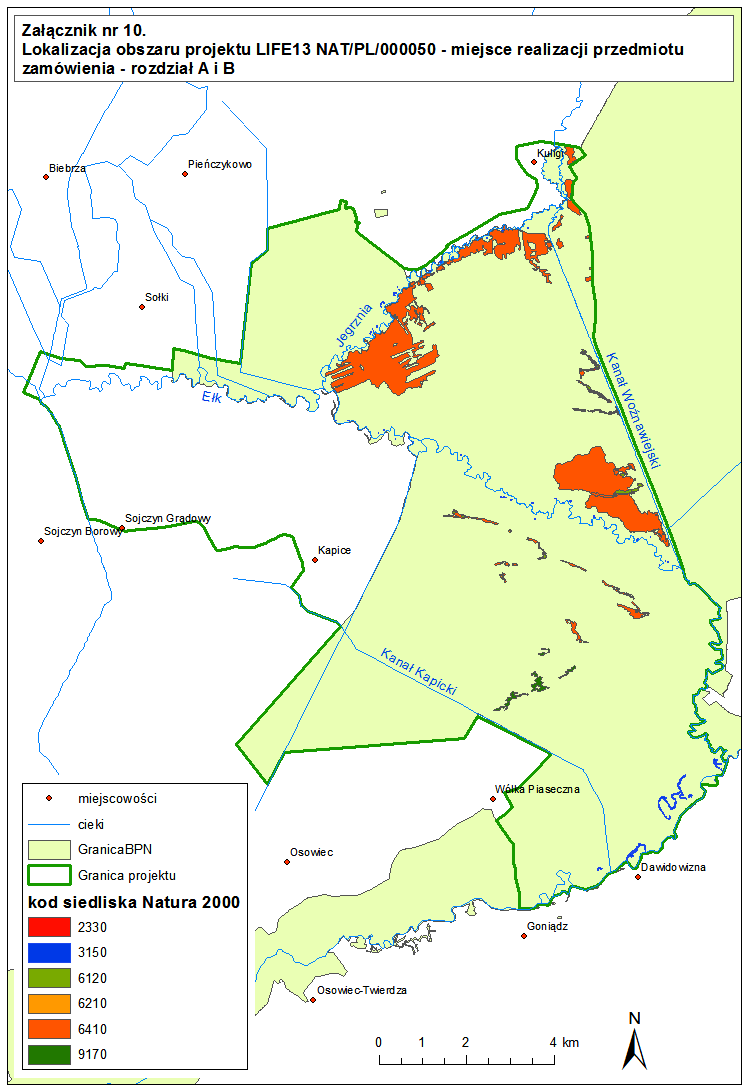 Załącznik nr 11Nr referencyjny Zamówienia: REN2/ZP-JZ/D3-1Wykaz płatów przedmiotowych siedlisk wytypowanych do monitorowania stanu ich ochronyStan ochrony gatunków w obszarze Stan ochrony gatunków w obszarze Stan ochrony gatunków w obszarze Stan ochrony gatunków w obszarze Stan ochrony gatunków w obszarze Stan ochrony gatunków w obszarze Stan ochrony gatunków w obszarze Stan ochrony gatunków w obszarze Stan ochrony gatunków w obszarze Stan ochrony gatunków w obszarze Stan ochrony gatunków w obszarze LpNazwaKod NaturaStano-wiskoParametr stanuWskaź-nikOcena stanu ochrony na podstawie dostępnych danych wg skali FV, UI, U2, XXOcena stanu ochrony po weryfikacji wg skali FV, UI, U2, XXOcena stanu ochrony stanowiska wg skali FV,U1, U2, XXOgólna ocena stanu ochrony gatunku wg skali FV, UI, U2, XXUwagi1.GatunekXAPopulacja1.GatunekXASiedlisko1.GatunekXASzanse zachowania gatunku2.Gatunek XBPopulacja2.Gatunek XBSiedlisko2.Gatunek XBPerspektywy zachowania gatunkuLp.GatunekTerminy kontroli1derkaczI kontrola: 20 maja – 31 majaII kontrola: 20 czerwca – 05 lipca2wodniczkaI kontrola: 20 maja – 10 czerwcaII kontrola: 20 czerwca – 10 lipca3kszykI, II, III kontrola w terminie: 
25 kwietnia – 10 maja4Ptaki siewkoweI kontrola: 15 kwietnia – 30 kwietniaII kontrola: 1 maja – 10 maja5Zespół ptaków lęgowych (wszystkie gatunki)I termin: 1 maja - 15 majaII termin: 20 maja – 31 majaIII termin: 06 czerwca - 20 czerwcaLp.Typ siedliskaOkres badań1starorzecza i naturalne eutroficzne zbiorniki wodne ze zbiorowiskami 
z Nympheion, Potamion (3150)10 lipca – 31 sierpnia2wydmy śródlądowe z murawami napiaskowymi (2330)1 maja - 10 czerwca3ciepłolubne śródlądowe murawy napiaskowe (6120)15 maja – 30 czerwca4murawy kserotermiczne (6210)15 maja – 15 sierpnia5zmiennowilgotne łąki trzęślicowe (Molinion) (6410)1 sierpnia – 31 sierpnia6grąd środkowoeuropejski i subkontynentalny (9170)1 maja – 31 majaL.p.Termin płatności 
(dni)Liczba przyznanych punktów1 30 dni i powyżej5 pkt2poniżej 30 dni0 pktCena brutto……………………………………………………………………………..złotych
(słownie…………………………………………………………………………………………………………………………………………………………..złotychVAT……………………………………………………………………………..złotych
(słownie…………………………………………………………………………………………………………………………………………………………..złotychCena netto……………………………………………………………………………..złotych
(słownie…………………………………………………………………………………………………………………………………………………………..złotychLp.Nazwa produktów dostarczonych Zamawiającemu 
(w tym ilość, forma)IlośćWartość brutto w zł1.2.3.4.1.Monitoring ptaków - prace terenowe wraz 
z opracowaniem raportów rocznych (derkacz, wodniczka, krzyk, ptaki siewkowe, zespół ptaków lęgowych) 5 raportów za 2015 r. 1.Monitoring ptaków - prace terenowe wraz 
z opracowaniem raportów rocznych (derkacz, wodniczka, krzyk, ptaki siewkowe, zespół ptaków lęgowych) 5 raportów za 2016 r.1.Monitoring ptaków - prace terenowe wraz 
z opracowaniem raportów rocznych (derkacz, wodniczka, krzyk, ptaki siewkowe, zespół ptaków lęgowych) 5 raportów za 2017 r.1.Monitoring ptaków - prace terenowe wraz 
z opracowaniem raportów rocznych (derkacz, wodniczka, krzyk, ptaki siewkowe, zespół ptaków lęgowych) 5 raportów za 2018 r.2Raport końcowy przedstawiający wnioski 
z całości przeprowadzonego monitoringu przyrodniczego ptaków w latach 2015 – 2018.1 szt.Ogółem brutto:Ogółem brutto:Ogółem brutto:Lp.Nazwa produktów dostarczonych Zamawiającemu 
(w tym ilość, forma)IlośćWartość brutto 
w zł1.2.3.4.1.Monitoring siedlisk - prace terenowe wraz 
z opracowaniem raportów rocznych ( kod: 3150, 2330, 6210, 6120, 6410, 9170) 6 raportów za 2015 r.1.Monitoring siedlisk - prace terenowe wraz 
z opracowaniem raportów rocznych ( kod: 3150, 2330, 6210, 6120, 6410, 9170) 6 raportów za 2018 r.2Raport końcowy przedstawiający wnioski 
z całości przeprowadzonego monitoringu siedlisk przyrodniczych w latach badawczych 2015 i 2018.1 szt.Ogółem brutto:Ogółem brutto:Ogółem brutto:L.p.Przedmiot zamówieniaWartość zamówieniaTermin wykonania zamówieniaOd  (mm/rrrr)  do (mm/rrrr)Termin wykonania zamówieniaOd  (mm/rrrr)  do (mm/rrrr)Informacje dotyczące Zamawiającegow tym nazwa 
i adres Zamawiającego1.2.Rola przy realizacji ZamówieniaImię i nazwiskoInformacje na temat kwalifikacji zawodowych, niezbędnych do wykonania zamówieniaInformacje o sposobie dysponowania osobąStan ochrony gatunków w obszarze Stan ochrony gatunków w obszarze Stan ochrony gatunków w obszarze Stan ochrony gatunków w obszarze Stan ochrony gatunków w obszarze Stan ochrony gatunków w obszarze Stan ochrony gatunków w obszarze Stan ochrony gatunków w obszarze Stan ochrony gatunków w obszarze Stan ochrony gatunków w obszarze Stan ochrony gatunków w obszarze LpNazwaKod NaturaStano-wiskoParametr stanuWskaź-nikOcena stanu ochrony na podstawie dostępnych danych wg skali FV, UI, U2, XXOcena stanu ochrony po weryfikacji wg skali FV, UI, U2, XXOcena stanu ochrony stanowiska wg skali FV,U1, U2, XXOgólna ocena stanu ochrony gatunku wg skali FV, UI, U2, XXUwagi1.GatunekXAPopulacja1.GatunekXASiedlisko1.GatunekXASzanse zachowania gatunku2.Gatunek XBPopulacja2.Gatunek XBSiedlisko2.Gatunek XBPerspektywy zachowania gatunkuLp.GatunekTerminy kontroli1derkaczI kontrola: 20 maja – 31 majaII kontrola: 20 czerwca – 05 lipca2wodniczkaI kontrola: 20 maja – 10 czerwcaII kontrola: 20 czerwca – 10 lipca3kszykI, II, III kontrola w terminie: 
25 kwietnia – 10 maja4Ptaki siewkoweI kontrola: 15 kwietnia – 30 kwietniaII kontrola: 1 maja – 10 maja5Zespół ptaków lęgowych (wszystkie gatunki)I termin: 1 maja - 15 majaII termin: 20 maja – 31 majaIII termin: 06 czerwca - 20 czerwcaLp.Typ siedliskaOkres badań1starorzecza i naturalne eutroficzne zbiorniki wodne ze zbiorowiskami 
z Nympheion, Potamion (3150)10 lipca – 31 sierpnia2wydmy śródlądowe z murawami napiaskowymi (2330)1 maja - 10 czerwca3ciepłolubne śródlądowe murawy napiaskowe (6120)15 maja – 30 czerwca4murawy kserotermiczne (6210)15 maja – 15 sierpnia5zmiennowilgotne łąki trzęślicowe (Molinion) (6410)1 sierpnia – 31 sierpnia6grąd środkowoeuropejski i subkontynentalny (9170)1 maja – 31 majaLp. Typ siedliskaLiczba płatówŁączna powierzchnia płatów (w ha)1starorzecza i naturalne eutroficzne zbiorniki wodne ze zbiorowiskami 
z Nympheion, Potamion (3150)318,332wydmy śródlądowe z murawami napiaskowymi (2330)22,773ciepłolubne śródlądowe murawy napiaskowe (6120)1012,864murawy kserotermiczne (6210)20,395zmiennowilgotne łąki trzęślicowe (Molinion) (6410)16574,126grąd środkowoeuropejski i subkontynentalny (9170)514,82